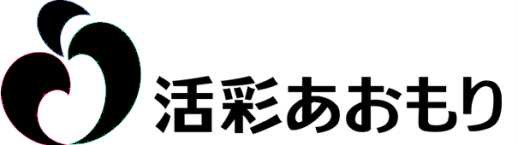 平成18年	青森県の人口移動ま	え	が	き青森県人口移動統計調査は、本県が「青森県統計調査条例」及び「青森県人口移動統計調査規程」に基づき毎月実施している調査で、県内の人口移動の実態を明らかにすることを目的としています。毎月の調査結果については、「青森県 の推計人口」として公表しています。この度、平成１ ８ 年の１ 年間の調査結果を「平成１ ８ 年 青森県の人口移動（ 年報）」と してとりまとめました。本書が、県・市町村の各種施策の企画立案及び計画作成の基礎資料として、また、企業の経済活動や学術研究などの分野においても幅広く御活用いただければ幸いです。刊行にあたり、御協力をいただいた県民のみなさまをはじめ関係者の方々に対しまして、心より感謝いたします。今後とも一層の御協力を賜りますようお願い申し上げます。平成１ ９ 年２ 月青森県企画政策部長関	格目	次利用にあたって 		１用語の説明	 			５１	県人口	 			７２	人口動態（１）自然動態	 			８（２）社会動態	 			９３	理由別人口移動状況	 			１０４	年齢別転出入状況	 			１５統	計	表第１表	男女別推計人口、性比－県、市町村	 		１８第２表	推計人口、人口動態－県、市町村	 		２０第３表	男女別自然動態－県、市町村	 			２２第４表	男女別社会動態－県、市町村	 			２４第５表	男女、月別人口動態－県	 			２８第６表	月別人口動態	 			３０参	考	表青森県の人口ピラミッド	 			３１第７表	男女、年齢（３区分）別推計人口及び指数－県、市町村	 		３３第８表	男女、年齢（５歳階級）別推計人口－県、市町村	 		３８第９表	男女、年齢（各歳）別推計人口－県、市町村	 		４４青森県人口移動統計調査規程	 			６９利	用	に	あ	た	っ	て１	「青森県人口移動統計調査」のあらまし（１）調査の目的この調査は、青森県内の人口移動の実態を常時的確に把握し、各種行政の基礎資料を得ることを目的とする。（２）調査方法｢住民基本台帳法｣及び「外国人登録法」の規定に基づく住民の市町村への届出及び届出者に対するアンケート調査結果を集計することによる。なお、本調査は「青森県統計調査条例」（昭和２５年３月条例第１０号）及び「青森県人口移動統計調査規程」（平成１２ 年３月青森県告示第１６６号）に基づいている。（２）調査期間平成１８年１月１日から平成１８年１２月３１日までの１年間（４）調査事項ア	出生数（男女別） イ	死亡数（男女別）ウ	転入者数（男女、県内・県外別） エ	転出者数（男女、県内・県外別）オ 従前の住所地別県内転入者数（男女別） カ 理由別移動者数（男女、県内・県外別） キ 年齢別推計人口（男女、各歳別）２	人口の推計方法について推計人口は、直近の国勢調査人口を基礎とし、これに市町村から毎月報告のあった出生数、死亡数、転入者数及び転出者数（外国人を含む）を国勢調査人口に加減することにより算出している（平成１９年１月１日現在の推計人口は、平成１７年国勢調査による人口を基礎としている）。（県推計人口）＝（前期の人口）＋（出生数）－（死亡数）＋（県外からの転入者数＋転入不明者数）－（県外への転出者数＋転出不明者数）（市町村推計人口）＝（前期の人口）＋（出生数）－（死亡数）＋（転入者数）－（転出者数）３	出生数と死亡数について出生数及び死亡数は、厚生労働省が行っている「人口動態統計」とは、以下のとおり出生及び死亡の数を統計データとする時期の違いにより、数値が一致しない。「青森県人口移動統計調査」	出生又は死亡の届出があった時点で統計データとする。「人口動態統計」	出生又は死亡が発生した時点で統計データとする。４	県内転入と県内転出について県内転入と県内転出では、両者は伴って起こる現象なので、両者の数は一致するはずであるが、届出時期のずれ等により必ずしも一致しない。５	理由別人口移動状況理由別人口移動状況は、市町村窓口へ転入又は転出の届出を行った者の中で「県内転入者」、「県外転入者」及び「県外転出者」に対するアンケート調査に基づくものであり、無回答等もあるため実際の移動者数とは一致しない。６	年齢別推計人口について国勢調査における調査基準日が毎回１０月１日であることから、年齢別推計人口の基準日はこれに合わせ、平成１８年１０月１日現在とした。なお、年齢別推計人口に用いる年齢は、平成１８年９月３０日現在の満年齢である。また、人口の捕え方について、国勢調査と住民基本台帳法及び外国人登録法の定義には若干の相違があり、例えば国勢調査では原則として実際に３ヶ月以上住んでいるか住むことになっている人が調査の対象となるが、住民基本台帳による増減数は同台帳に登録又は抹消した時点で数えられるといった報告誤差により、一部の年齢層（人数の少ない高年齢層や年齢不詳者） にマイナスを生じることがあるため、利用に際して留意されたい。７	県人口推計方法の変更について県人口の推計は、平成１２年までは県間移動者数に加え、県内市町村間移動者数も含めていたが、平成１３年以降は県内市町村間移動者数を含めず推計することとしたことから、公表している県人口は、平成１３年以降が変更となっているので留意されたい。なお、県人口には、県内市町村間の移動者数を含んでいない為、各市町村の推計人口の総数とは一致しない。８	県内市町村合併状況について平成１６年以降の県内市町村の合併状況は以下のとおりである。用	語	の	説	明出	生	数	出生届により住民票に記載された者の数死	亡	数	死亡届により住民票から削除された者の数転 入 者 数	転入届及び職権により住民票に記載された者の数転 出 者 数	転出届及び職権により住民票から削除された者の数転	入県 内 転 入	県内他市町村からの転入県 外 転 入	県外からの転入不	明	転出取消しや職権により住民票に記載された場合等転	出県 内 転 出	県内他市町村への転出県 外 転 出	県外への転出不	明	転入取消しや職権により記載された場合等自然増減数	（出生数）－（死亡数）自然増減率	（自然増減数）÷（その年の 1 月 1 日現在の人口）×100社会増減数	（県外からの転入者数＋転入不明）－（県外への転出者数＋転出不明）社会増減率	（社会増減数）÷（その年の 1 月 1 日現在の人口）×100人口増減数	（自然増減数）＋（社会増減数）人口増減率	（人口増減数）÷（その年の 1 月 1 日現在の人口）×100１	県人口平成17年10月1日に実施された国勢調査人口を基礎に推計した平成19年1月1日現在の本県推計人口は、1,421,519人で、前年に比べ13,417人の減少となった。本県推計人口は、昭和59年1月1日現在の1,531,468人をピークに、減少傾向が続いている。表１	推計人口及び人口動態の推移（単位：人、％）（注１） 推計人口は１月１日現在。（注２）  人口増減率＝（１年間の人口増減数）÷（その年の１月１日現在の人口）×100（注３） 昭和５１、５６、６１、平成３、８、１３、１８年の推計人口は、前年に国勢調査が行われ、１０月１日時点で基準人口（推計の基礎となる人口）が変わったため、前年の人口増減数を前年１月１日の 推計人口に加えた数値と一致しない。（注４） 平成１３年以降の社会増減数には、県内市町村間の移動者数は含まれない。２	人口動態（１）	自然動態平成18年中の出生数は10,611人、死亡数は14,804人で、出生数と死亡数の差である自然増減数は、4,193人の減少となった。前年に比べ、出生数は13人（0.12％）の増加、死亡数は82人（0.55％）の減少、自然増減数は95人の減少となった。自然増減率は、前年より0.01ポイント増の△0.29％となった。表２－１ 自然動態の推移（単位：人、％）（注１）	自然増減率＝（１年間の自然増減数）÷（その年の１月１日現在の人口）×100（２）	社会動態平成18年中の転入者数は23,778人、転出者数は33,002人で、転入者数と転出者数の差である社会増減数は、9,224人の減少となった。前年に比べ、転入者数が818人（3.33％）の減少、転出者数が925人（2.88％）の増加、社会増減数は1,743人の減少となった。社会増減率は前年より0.12ポイント減の△0.64％となった。表２－２ 社会動態の推移（単位：人、％）（注１）平成１３年以降の社会増減数には、県内市町村間の移動者数は含まれない。（注２）社会増減率＝（１年間の社会増減数）÷（その年の１月１日現在の人口）×100３	理由別人口移動状況調査票に対する回答により移動理由を把握できた移動者数は  34,821  人（県内転入 11,624 人、県外転入 9,028 人、県外転出 14,169 人）で、転勤が 9,327 人（構成比 26.8％ ）で最も多く、次いで就職が 5,531 人（ 構成比 15.9％ ）、結婚･離婚が 3,616人（構成比  10.4％ ）、住宅事情が 3,530 人（構成比 10.1％）であった。県内転入では、住宅事情が 2,655 人（構成比 22.8％）で最も多く、次いで転勤が2,580 人（構成比 22.2％ ）、結婚・離婚が 2,331 人（構成比 20.1％）であった。県外転入では、転勤が 3,047 人（ 構成比 33.8％ ）で最も多く、次いで転職が 1,158人（構成比 12.8％ ）、結婚・離婚が 631 人（ 構成比 7.0％ ）、就職が 621 人（構成比6.9％）であった。県外転出では、就職が  4,337  人（構成比  30.6％）で最も多く、次いで、転勤が3,700 人（構成比 26.1％ ）、転職が 1,539 人（構成比 10.9％）であった。年齢階級別構成比で見ると、15～ 19 歳では、県内転入で就学が最も多く、県外転入で転勤が最も多く、県外転出では就職が最も多い理由であった。平成 16 年以降、県外転出では、就職が就学を上回っている。20～ 24 歳では、県外転入で転勤が、県外転出で就職が最も多い理由であった。なお、県外転入と県外転出の就職の構成比を見ると、県外転入が 17.7％であったのに対し、県外転出は 55.1％と大きな開きがある。25～ 39 歳では、県外転入と県外転出で転勤が最も多い理由であった。40～ 59 歳では、全ての移動で、転勤が最も多い理由であった。（注１）移動数及び回答数（ 率）について表３－１	年齢、理由別移動者数及び構成比（全移動）（単位：人、％）※	年齢は、調査票記入時の年齢である。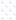 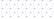 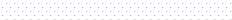 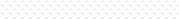 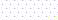 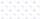 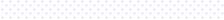 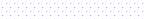 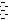 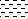 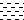 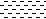 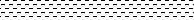 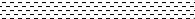 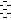 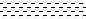 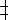 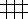 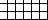 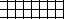 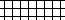 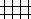 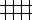 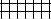 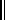 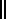 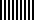 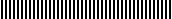 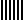 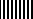 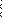 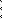 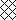 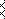 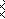 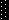 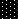 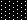 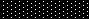 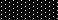 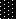 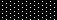 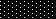 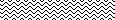 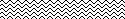 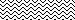 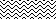 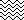 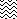 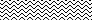 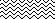 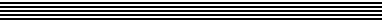 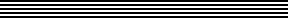 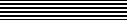 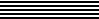 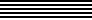 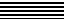 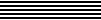 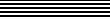 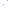 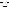 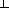 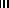 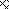 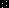 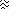 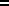 表３－２	年齢、理由別移動者数及び構成比（県内転入）（単位：人、％）※	年齢は、調査票記入時の年齢である。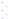 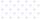 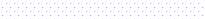 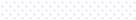 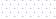 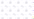 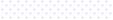 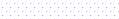 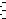 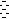 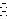 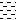 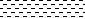 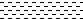 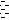 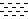 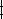 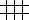 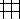 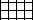 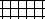 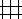 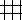 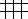 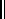 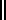 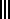 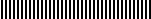 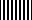 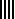 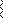 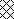 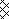 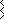 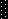 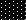 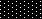 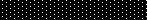 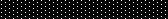 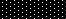 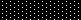 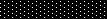 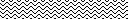 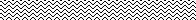 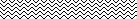 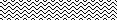 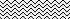 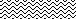 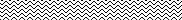 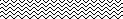 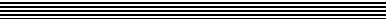 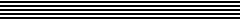 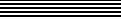 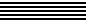 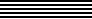 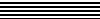 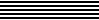 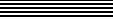 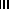 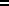 表３－３	年齢、理由別移動者数及び構成比（県外転入）（単位：人、％）※	年齢は、調査票記入時の年齢である。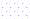 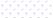 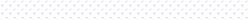 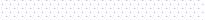 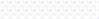 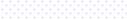 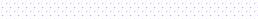 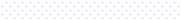 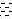 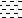 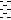 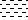 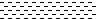 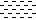 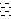 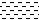 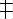 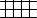 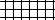 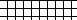 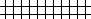 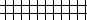 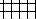 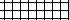 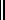 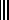 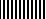 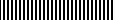 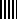 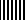 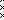 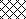 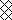 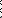 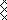 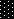 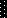 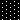 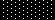 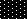 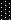 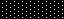 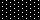 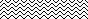 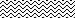 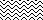 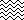 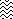 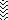 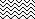 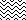 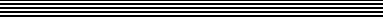 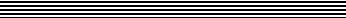 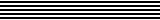 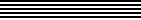 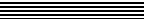 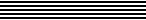 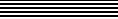 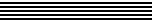 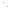 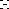 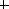 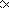 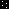 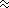 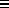 表３－４	年齢、理由別移動者数及び構成比（県外転出）（単位：人、％）※	年齢は、調査票記入時の年齢である。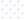 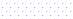 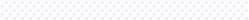 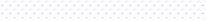 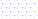 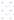 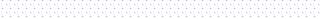 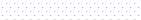 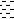 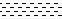 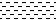 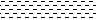 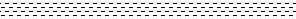 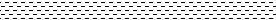 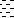 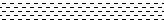 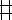 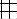 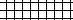 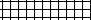 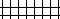 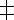 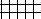 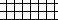 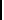 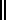 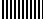 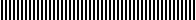 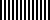 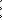 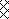 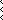 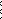 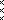 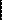 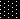 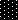 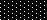 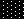 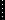 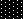 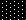 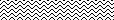 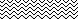 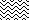 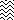 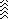 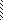 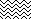 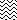 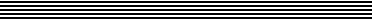 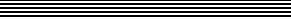 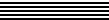 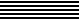 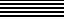 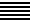 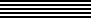 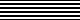 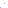 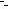 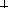 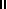 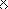 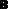 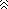 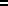 ４	年齢別転出入状況県全体での年齢別転入者数は、18 歳から増加し、22 歳がピークとなり、それ以降は年齢が高くなるにつれて少なくなっている。転出者数は、18 歳が最も多く、次に 22 歳、20 歳と続き、22 歳を超えると年齢が高くなるにつれて少なくなっている。ほぼ全ての年齢において転出超過となっており、特に 18 歳では大幅な転出超過となっている。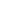 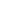 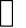 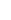 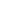 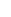 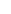 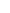 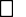 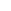 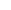 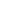 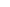 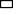 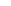 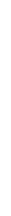 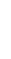 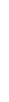 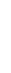 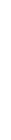 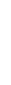 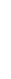 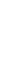 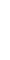 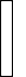 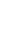 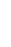 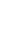 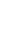 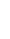 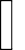 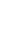 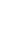 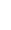 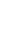 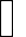 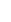 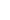 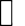 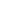 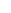 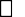 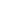 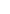 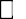 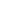 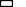 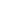 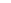 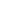 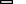 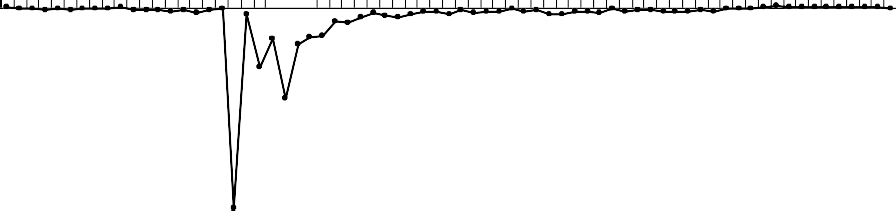 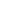 （注１）年齢は移動した月の末日現在。（注２）71 歳以上は各歳別の移動者数が少ないことから、まとめて 71 歳以上とした。（注３）転入・転出者数には県内市町村間の移動者数は含まれない。新市町村名称合 併 日関 係 市 町 村五	戸	町	（ ご の へ ま ち ）平成16 年7 月1 日五戸町、倉石村十  和 田 市	（ と わ だ し ）平成17 年1 月1 日十和田市、十和田湖町つ  が る 市	（ つ が る し ）平成17年2月11日木造町、森田村、柏村、稲垣村、車力村む	つ	市	（	む	つ	し	）平成17年3月14日むつ市、川内町、大畑町、脇野沢村五所川原市	（ ご し ょ が わ ら し ）平成17年3月28日五所川原市、金木町、市浦村外  ヶ 浜 町	（ そと がはまま ち）平成17年3月28日蟹田町、平舘村、三厩村藤	崎	町	（ ふ じ さ き ま ち ）平成17年3月28日藤崎町、常盤村中	泊	町	（ なかど ま りま ち）平成17年3月28日中里町、小泊村八	戸	市	（ は ち の へ し ）平成17年3月31日八戸市、南郷村深	浦	町	（ ふ か う ら ま ち ）平成17年3月31日深浦町、岩崎村七	戸	町	（ し ち の へ ま ち ）平成17年3月31日七戸町、天間林村東	北	町	（ と う ほ く ま ち ）平成17年3月31日上北町、東北町青	森	市	（ あ お も り し ）平成17 年4 月1 日青森市、浪岡町平	川	市	（ ひ ら か わ し ）平成18 年1 月1 日尾上町、平賀町、碇ケ関村南	部	町	（ な ん ぶ ち ょ う ）平成18 年1 月1 日名川町、南部町、福地村弘	前	市	（ ひ ろ さ き し ）平成18年2月27日弘前市、岩木町、相馬村おいらせ町	（ お い ら せ ち ょ う ）平成18 年3 月1 日百石町、下田町年	次推計人口人口増減数自然増減数社会増減数人口増減率昭 和 ５０ 年1,443,30211,72914,289-2,5600.81５１1,473,17813,65013,920-2700.93５２1,486,82810,47313,530-3,0570.70５３1,497,3019,87712,476-2,5990.66５４1,507,1787,28612,533-5,2470.48５５1,514,4646,11011,694-5,5840.40５６1,526,6262,60910,805-8,1960.17５７1,529,2351,67410,522-8,8480.11５８1,530,90955910,141-9,5820.04５９1,531,468-2,4829,518-12,000-0.16６０1,528,986-3,4328,445-11,877-0.22６１1,525,481-4,9258,254-13,179-0.32６２1,520,556-5,3497,132-12,481-0.35６３1,515,207-6,3535,567-11,920-0.42平成	元1,508,854-7,2314,670-11,901-0.48２1,501,623-6,5163,811-10,327-0.43３1,483,412-6,4503,758-10,208-0.43４1,476,962-4,6072,929-7,536-0.31５1,472,355-1,4602,112-3,572-0.10６1,470,8951,7922,858-1,0660.12７1,472,6875161,457-9410.04８1,483,399-5881,440-2,028-0.04９1,482,811-1,785809-2,594-0.12１０1,481,026-2,374860-3,234-0.16１１1,478,652-2,984-319-2,665-0.20１２1,475,668-2,856-216-2,640-0.19１３1,476,239-3,396-413-2,983-0.23１４1,472,843-5,796-1,002-4,794-0.39１５1,467,047-7,569-2,274-5,295-0.52１６1,459,478-9,746-2,839-6,907-0.67１７1,449,732-11,769-4,288-7,481-0.81１８1,434,936-13,417-4,193-9,224-0.94１９1,421,519----年次出出生	数生	数死死亡	数亡	数自然動態自然動態年次総 数男男女総 数男男女増 減 数増 減 率昭和５０ 年23,75023,48623,00422,38922,25221,72620,71920,36020,36119,96518,97118,32717,32316,37915,57714,65715,01414,57714,32614,82413,98513,97413,59713,69513,15912,97912,91812,42811,75611,61410,59810,61112,23512,03111,82511,56511,44311,16610,72010,44510,43010,2529,7689,3238,8378,4467,9847,5787,5887,4587,2817,6617,0017,2956,9126,9016,7446,6206,5496,4096,0185,9155,4305,32612,23512,03111,82511,56511,44311,16610,72010,44510,43010,2529,7689,3238,8378,4467,9847,5787,5887,4587,2817,6617,0017,2956,9126,9016,7446,6206,5496,4096,0185,9155,4305,32611,51511,45511,17910,82410,80910,5609,9999,9159,9319,7139,2039,0048,4867,9337,5937,0797,4267,1197,0457,1636,9846,6796,6856,7946,4156,3596,3696,0195,7385,6995,1685,2859,4619,5669,4749,9139,71910,0329,9149,83810,22010,44710,52610,07310,19110,81210,90710,84611,25611,64812,21411,96612,52812,53412,78812,83513,47813,19513,33113,43014,03014,45314,88614,8045,2605,3365,3825,5035,4595,6255,4845,4565,7165,7475,8585,5195,6955,9345,9146,0546,3096,4686,7566,6706,8816,9306,9617,1447,2397,3357,3387,3097,6827,9868,1917,9975,2605,3365,3825,5035,4595,6255,4845,4565,7165,7475,8585,5195,6955,9345,9146,0546,3096,4686,7566,6706,8816,9306,9617,1447,2397,3357,3387,3097,6827,9868,1917,9974,2014,2304,0924,4104,2604,4074,4304,3824,5044,7004,6684,5544,4964,8784,9934,7924,9475,1805,4585,2965,6475,6045,8275,6916,2395,8605,9936,1216,3486,4676,6956,80714,28913,92013,53012,47612,53311,69410,80510,52210,1419,5188,4458,2547,1325,5674,6703,8113,7582,9292,1122,8581,4571,440809860-319-216-413-1,002-2,274-2,839-4,288-4,1930.990.940.910.830.830.770.710.690.660.620.550.540.470.370.310.250.250.200.140.190.100.100.050.06-0.02-0.01-0.03-0.07-0.16-0.19-0.30-0.29５１23,75023,48623,00422,38922,25221,72620,71920,36020,36119,96518,97118,32717,32316,37915,57714,65715,01414,57714,32614,82413,98513,97413,59713,69513,15912,97912,91812,42811,75611,61410,59810,61112,23512,03111,82511,56511,44311,16610,72010,44510,43010,2529,7689,3238,8378,4467,9847,5787,5887,4587,2817,6617,0017,2956,9126,9016,7446,6206,5496,4096,0185,9155,4305,32612,23512,03111,82511,56511,44311,16610,72010,44510,43010,2529,7689,3238,8378,4467,9847,5787,5887,4587,2817,6617,0017,2956,9126,9016,7446,6206,5496,4096,0185,9155,4305,32611,51511,45511,17910,82410,80910,5609,9999,9159,9319,7139,2039,0048,4867,9337,5937,0797,4267,1197,0457,1636,9846,6796,6856,7946,4156,3596,3696,0195,7385,6995,1685,2859,4619,5669,4749,9139,71910,0329,9149,83810,22010,44710,52610,07310,19110,81210,90710,84611,25611,64812,21411,96612,52812,53412,78812,83513,47813,19513,33113,43014,03014,45314,88614,8045,2605,3365,3825,5035,4595,6255,4845,4565,7165,7475,8585,5195,6955,9345,9146,0546,3096,4686,7566,6706,8816,9306,9617,1447,2397,3357,3387,3097,6827,9868,1917,9975,2605,3365,3825,5035,4595,6255,4845,4565,7165,7475,8585,5195,6955,9345,9146,0546,3096,4686,7566,6706,8816,9306,9617,1447,2397,3357,3387,3097,6827,9868,1917,9974,2014,2304,0924,4104,2604,4074,4304,3824,5044,7004,6684,5544,4964,8784,9934,7924,9475,1805,4585,2965,6475,6045,8275,6916,2395,8605,9936,1216,3486,4676,6956,80714,28913,92013,53012,47612,53311,69410,80510,52210,1419,5188,4458,2547,1325,5674,6703,8113,7582,9292,1122,8581,4571,440809860-319-216-413-1,002-2,274-2,839-4,288-4,1930.990.940.910.830.830.770.710.690.660.620.550.540.470.370.310.250.250.200.140.190.100.100.050.06-0.02-0.01-0.03-0.07-0.16-0.19-0.30-0.29５２23,75023,48623,00422,38922,25221,72620,71920,36020,36119,96518,97118,32717,32316,37915,57714,65715,01414,57714,32614,82413,98513,97413,59713,69513,15912,97912,91812,42811,75611,61410,59810,61112,23512,03111,82511,56511,44311,16610,72010,44510,43010,2529,7689,3238,8378,4467,9847,5787,5887,4587,2817,6617,0017,2956,9126,9016,7446,6206,5496,4096,0185,9155,4305,32612,23512,03111,82511,56511,44311,16610,72010,44510,43010,2529,7689,3238,8378,4467,9847,5787,5887,4587,2817,6617,0017,2956,9126,9016,7446,6206,5496,4096,0185,9155,4305,32611,51511,45511,17910,82410,80910,5609,9999,9159,9319,7139,2039,0048,4867,9337,5937,0797,4267,1197,0457,1636,9846,6796,6856,7946,4156,3596,3696,0195,7385,6995,1685,2859,4619,5669,4749,9139,71910,0329,9149,83810,22010,44710,52610,07310,19110,81210,90710,84611,25611,64812,21411,96612,52812,53412,78812,83513,47813,19513,33113,43014,03014,45314,88614,8045,2605,3365,3825,5035,4595,6255,4845,4565,7165,7475,8585,5195,6955,9345,9146,0546,3096,4686,7566,6706,8816,9306,9617,1447,2397,3357,3387,3097,6827,9868,1917,9975,2605,3365,3825,5035,4595,6255,4845,4565,7165,7475,8585,5195,6955,9345,9146,0546,3096,4686,7566,6706,8816,9306,9617,1447,2397,3357,3387,3097,6827,9868,1917,9974,2014,2304,0924,4104,2604,4074,4304,3824,5044,7004,6684,5544,4964,8784,9934,7924,9475,1805,4585,2965,6475,6045,8275,6916,2395,8605,9936,1216,3486,4676,6956,80714,28913,92013,53012,47612,53311,69410,80510,52210,1419,5188,4458,2547,1325,5674,6703,8113,7582,9292,1122,8581,4571,440809860-319-216-413-1,002-2,274-2,839-4,288-4,1930.990.940.910.830.830.770.710.690.660.620.550.540.470.370.310.250.250.200.140.190.100.100.050.06-0.02-0.01-0.03-0.07-0.16-0.19-0.30-0.29５３23,75023,48623,00422,38922,25221,72620,71920,36020,36119,96518,97118,32717,32316,37915,57714,65715,01414,57714,32614,82413,98513,97413,59713,69513,15912,97912,91812,42811,75611,61410,59810,61112,23512,03111,82511,56511,44311,16610,72010,44510,43010,2529,7689,3238,8378,4467,9847,5787,5887,4587,2817,6617,0017,2956,9126,9016,7446,6206,5496,4096,0185,9155,4305,32612,23512,03111,82511,56511,44311,16610,72010,44510,43010,2529,7689,3238,8378,4467,9847,5787,5887,4587,2817,6617,0017,2956,9126,9016,7446,6206,5496,4096,0185,9155,4305,32611,51511,45511,17910,82410,80910,5609,9999,9159,9319,7139,2039,0048,4867,9337,5937,0797,4267,1197,0457,1636,9846,6796,6856,7946,4156,3596,3696,0195,7385,6995,1685,2859,4619,5669,4749,9139,71910,0329,9149,83810,22010,44710,52610,07310,19110,81210,90710,84611,25611,64812,21411,96612,52812,53412,78812,83513,47813,19513,33113,43014,03014,45314,88614,8045,2605,3365,3825,5035,4595,6255,4845,4565,7165,7475,8585,5195,6955,9345,9146,0546,3096,4686,7566,6706,8816,9306,9617,1447,2397,3357,3387,3097,6827,9868,1917,9975,2605,3365,3825,5035,4595,6255,4845,4565,7165,7475,8585,5195,6955,9345,9146,0546,3096,4686,7566,6706,8816,9306,9617,1447,2397,3357,3387,3097,6827,9868,1917,9974,2014,2304,0924,4104,2604,4074,4304,3824,5044,7004,6684,5544,4964,8784,9934,7924,9475,1805,4585,2965,6475,6045,8275,6916,2395,8605,9936,1216,3486,4676,6956,80714,28913,92013,53012,47612,53311,69410,80510,52210,1419,5188,4458,2547,1325,5674,6703,8113,7582,9292,1122,8581,4571,440809860-319-216-413-1,002-2,274-2,839-4,288-4,1930.990.940.910.830.830.770.710.690.660.620.550.540.470.370.310.250.250.200.140.190.100.100.050.06-0.02-0.01-0.03-0.07-0.16-0.19-0.30-0.29５４23,75023,48623,00422,38922,25221,72620,71920,36020,36119,96518,97118,32717,32316,37915,57714,65715,01414,57714,32614,82413,98513,97413,59713,69513,15912,97912,91812,42811,75611,61410,59810,61112,23512,03111,82511,56511,44311,16610,72010,44510,43010,2529,7689,3238,8378,4467,9847,5787,5887,4587,2817,6617,0017,2956,9126,9016,7446,6206,5496,4096,0185,9155,4305,32612,23512,03111,82511,56511,44311,16610,72010,44510,43010,2529,7689,3238,8378,4467,9847,5787,5887,4587,2817,6617,0017,2956,9126,9016,7446,6206,5496,4096,0185,9155,4305,32611,51511,45511,17910,82410,80910,5609,9999,9159,9319,7139,2039,0048,4867,9337,5937,0797,4267,1197,0457,1636,9846,6796,6856,7946,4156,3596,3696,0195,7385,6995,1685,2859,4619,5669,4749,9139,71910,0329,9149,83810,22010,44710,52610,07310,19110,81210,90710,84611,25611,64812,21411,96612,52812,53412,78812,83513,47813,19513,33113,43014,03014,45314,88614,8045,2605,3365,3825,5035,4595,6255,4845,4565,7165,7475,8585,5195,6955,9345,9146,0546,3096,4686,7566,6706,8816,9306,9617,1447,2397,3357,3387,3097,6827,9868,1917,9975,2605,3365,3825,5035,4595,6255,4845,4565,7165,7475,8585,5195,6955,9345,9146,0546,3096,4686,7566,6706,8816,9306,9617,1447,2397,3357,3387,3097,6827,9868,1917,9974,2014,2304,0924,4104,2604,4074,4304,3824,5044,7004,6684,5544,4964,8784,9934,7924,9475,1805,4585,2965,6475,6045,8275,6916,2395,8605,9936,1216,3486,4676,6956,80714,28913,92013,53012,47612,53311,69410,80510,52210,1419,5188,4458,2547,1325,5674,6703,8113,7582,9292,1122,8581,4571,440809860-319-216-413-1,002-2,274-2,839-4,288-4,1930.990.940.910.830.830.770.710.690.660.620.550.540.470.370.310.250.250.200.140.190.100.100.050.06-0.02-0.01-0.03-0.07-0.16-0.19-0.30-0.29５５23,75023,48623,00422,38922,25221,72620,71920,36020,36119,96518,97118,32717,32316,37915,57714,65715,01414,57714,32614,82413,98513,97413,59713,69513,15912,97912,91812,42811,75611,61410,59810,61112,23512,03111,82511,56511,44311,16610,72010,44510,43010,2529,7689,3238,8378,4467,9847,5787,5887,4587,2817,6617,0017,2956,9126,9016,7446,6206,5496,4096,0185,9155,4305,32612,23512,03111,82511,56511,44311,16610,72010,44510,43010,2529,7689,3238,8378,4467,9847,5787,5887,4587,2817,6617,0017,2956,9126,9016,7446,6206,5496,4096,0185,9155,4305,32611,51511,45511,17910,82410,80910,5609,9999,9159,9319,7139,2039,0048,4867,9337,5937,0797,4267,1197,0457,1636,9846,6796,6856,7946,4156,3596,3696,0195,7385,6995,1685,2859,4619,5669,4749,9139,71910,0329,9149,83810,22010,44710,52610,07310,19110,81210,90710,84611,25611,64812,21411,96612,52812,53412,78812,83513,47813,19513,33113,43014,03014,45314,88614,8045,2605,3365,3825,5035,4595,6255,4845,4565,7165,7475,8585,5195,6955,9345,9146,0546,3096,4686,7566,6706,8816,9306,9617,1447,2397,3357,3387,3097,6827,9868,1917,9975,2605,3365,3825,5035,4595,6255,4845,4565,7165,7475,8585,5195,6955,9345,9146,0546,3096,4686,7566,6706,8816,9306,9617,1447,2397,3357,3387,3097,6827,9868,1917,9974,2014,2304,0924,4104,2604,4074,4304,3824,5044,7004,6684,5544,4964,8784,9934,7924,9475,1805,4585,2965,6475,6045,8275,6916,2395,8605,9936,1216,3486,4676,6956,80714,28913,92013,53012,47612,53311,69410,80510,52210,1419,5188,4458,2547,1325,5674,6703,8113,7582,9292,1122,8581,4571,440809860-319-216-413-1,002-2,274-2,839-4,288-4,1930.990.940.910.830.830.770.710.690.660.620.550.540.470.370.310.250.250.200.140.190.100.100.050.06-0.02-0.01-0.03-0.07-0.16-0.19-0.30-0.29５６23,75023,48623,00422,38922,25221,72620,71920,36020,36119,96518,97118,32717,32316,37915,57714,65715,01414,57714,32614,82413,98513,97413,59713,69513,15912,97912,91812,42811,75611,61410,59810,61112,23512,03111,82511,56511,44311,16610,72010,44510,43010,2529,7689,3238,8378,4467,9847,5787,5887,4587,2817,6617,0017,2956,9126,9016,7446,6206,5496,4096,0185,9155,4305,32612,23512,03111,82511,56511,44311,16610,72010,44510,43010,2529,7689,3238,8378,4467,9847,5787,5887,4587,2817,6617,0017,2956,9126,9016,7446,6206,5496,4096,0185,9155,4305,32611,51511,45511,17910,82410,80910,5609,9999,9159,9319,7139,2039,0048,4867,9337,5937,0797,4267,1197,0457,1636,9846,6796,6856,7946,4156,3596,3696,0195,7385,6995,1685,2859,4619,5669,4749,9139,71910,0329,9149,83810,22010,44710,52610,07310,19110,81210,90710,84611,25611,64812,21411,96612,52812,53412,78812,83513,47813,19513,33113,43014,03014,45314,88614,8045,2605,3365,3825,5035,4595,6255,4845,4565,7165,7475,8585,5195,6955,9345,9146,0546,3096,4686,7566,6706,8816,9306,9617,1447,2397,3357,3387,3097,6827,9868,1917,9975,2605,3365,3825,5035,4595,6255,4845,4565,7165,7475,8585,5195,6955,9345,9146,0546,3096,4686,7566,6706,8816,9306,9617,1447,2397,3357,3387,3097,6827,9868,1917,9974,2014,2304,0924,4104,2604,4074,4304,3824,5044,7004,6684,5544,4964,8784,9934,7924,9475,1805,4585,2965,6475,6045,8275,6916,2395,8605,9936,1216,3486,4676,6956,80714,28913,92013,53012,47612,53311,69410,80510,52210,1419,5188,4458,2547,1325,5674,6703,8113,7582,9292,1122,8581,4571,440809860-319-216-413-1,002-2,274-2,839-4,288-4,1930.990.940.910.830.830.770.710.690.660.620.550.540.470.370.310.250.250.200.140.190.100.100.050.06-0.02-0.01-0.03-0.07-0.16-0.19-0.30-0.29５７23,75023,48623,00422,38922,25221,72620,71920,36020,36119,96518,97118,32717,32316,37915,57714,65715,01414,57714,32614,82413,98513,97413,59713,69513,15912,97912,91812,42811,75611,61410,59810,61112,23512,03111,82511,56511,44311,16610,72010,44510,43010,2529,7689,3238,8378,4467,9847,5787,5887,4587,2817,6617,0017,2956,9126,9016,7446,6206,5496,4096,0185,9155,4305,32612,23512,03111,82511,56511,44311,16610,72010,44510,43010,2529,7689,3238,8378,4467,9847,5787,5887,4587,2817,6617,0017,2956,9126,9016,7446,6206,5496,4096,0185,9155,4305,32611,51511,45511,17910,82410,80910,5609,9999,9159,9319,7139,2039,0048,4867,9337,5937,0797,4267,1197,0457,1636,9846,6796,6856,7946,4156,3596,3696,0195,7385,6995,1685,2859,4619,5669,4749,9139,71910,0329,9149,83810,22010,44710,52610,07310,19110,81210,90710,84611,25611,64812,21411,96612,52812,53412,78812,83513,47813,19513,33113,43014,03014,45314,88614,8045,2605,3365,3825,5035,4595,6255,4845,4565,7165,7475,8585,5195,6955,9345,9146,0546,3096,4686,7566,6706,8816,9306,9617,1447,2397,3357,3387,3097,6827,9868,1917,9975,2605,3365,3825,5035,4595,6255,4845,4565,7165,7475,8585,5195,6955,9345,9146,0546,3096,4686,7566,6706,8816,9306,9617,1447,2397,3357,3387,3097,6827,9868,1917,9974,2014,2304,0924,4104,2604,4074,4304,3824,5044,7004,6684,5544,4964,8784,9934,7924,9475,1805,4585,2965,6475,6045,8275,6916,2395,8605,9936,1216,3486,4676,6956,80714,28913,92013,53012,47612,53311,69410,80510,52210,1419,5188,4458,2547,1325,5674,6703,8113,7582,9292,1122,8581,4571,440809860-319-216-413-1,002-2,274-2,839-4,288-4,1930.990.940.910.830.830.770.710.690.660.620.550.540.470.370.310.250.250.200.140.190.100.100.050.06-0.02-0.01-0.03-0.07-0.16-0.19-0.30-0.29５８23,75023,48623,00422,38922,25221,72620,71920,36020,36119,96518,97118,32717,32316,37915,57714,65715,01414,57714,32614,82413,98513,97413,59713,69513,15912,97912,91812,42811,75611,61410,59810,61112,23512,03111,82511,56511,44311,16610,72010,44510,43010,2529,7689,3238,8378,4467,9847,5787,5887,4587,2817,6617,0017,2956,9126,9016,7446,6206,5496,4096,0185,9155,4305,32612,23512,03111,82511,56511,44311,16610,72010,44510,43010,2529,7689,3238,8378,4467,9847,5787,5887,4587,2817,6617,0017,2956,9126,9016,7446,6206,5496,4096,0185,9155,4305,32611,51511,45511,17910,82410,80910,5609,9999,9159,9319,7139,2039,0048,4867,9337,5937,0797,4267,1197,0457,1636,9846,6796,6856,7946,4156,3596,3696,0195,7385,6995,1685,2859,4619,5669,4749,9139,71910,0329,9149,83810,22010,44710,52610,07310,19110,81210,90710,84611,25611,64812,21411,96612,52812,53412,78812,83513,47813,19513,33113,43014,03014,45314,88614,8045,2605,3365,3825,5035,4595,6255,4845,4565,7165,7475,8585,5195,6955,9345,9146,0546,3096,4686,7566,6706,8816,9306,9617,1447,2397,3357,3387,3097,6827,9868,1917,9975,2605,3365,3825,5035,4595,6255,4845,4565,7165,7475,8585,5195,6955,9345,9146,0546,3096,4686,7566,6706,8816,9306,9617,1447,2397,3357,3387,3097,6827,9868,1917,9974,2014,2304,0924,4104,2604,4074,4304,3824,5044,7004,6684,5544,4964,8784,9934,7924,9475,1805,4585,2965,6475,6045,8275,6916,2395,8605,9936,1216,3486,4676,6956,80714,28913,92013,53012,47612,53311,69410,80510,52210,1419,5188,4458,2547,1325,5674,6703,8113,7582,9292,1122,8581,4571,440809860-319-216-413-1,002-2,274-2,839-4,288-4,1930.990.940.910.830.830.770.710.690.660.620.550.540.470.370.310.250.250.200.140.190.100.100.050.06-0.02-0.01-0.03-0.07-0.16-0.19-0.30-0.29５９23,75023,48623,00422,38922,25221,72620,71920,36020,36119,96518,97118,32717,32316,37915,57714,65715,01414,57714,32614,82413,98513,97413,59713,69513,15912,97912,91812,42811,75611,61410,59810,61112,23512,03111,82511,56511,44311,16610,72010,44510,43010,2529,7689,3238,8378,4467,9847,5787,5887,4587,2817,6617,0017,2956,9126,9016,7446,6206,5496,4096,0185,9155,4305,32612,23512,03111,82511,56511,44311,16610,72010,44510,43010,2529,7689,3238,8378,4467,9847,5787,5887,4587,2817,6617,0017,2956,9126,9016,7446,6206,5496,4096,0185,9155,4305,32611,51511,45511,17910,82410,80910,5609,9999,9159,9319,7139,2039,0048,4867,9337,5937,0797,4267,1197,0457,1636,9846,6796,6856,7946,4156,3596,3696,0195,7385,6995,1685,2859,4619,5669,4749,9139,71910,0329,9149,83810,22010,44710,52610,07310,19110,81210,90710,84611,25611,64812,21411,96612,52812,53412,78812,83513,47813,19513,33113,43014,03014,45314,88614,8045,2605,3365,3825,5035,4595,6255,4845,4565,7165,7475,8585,5195,6955,9345,9146,0546,3096,4686,7566,6706,8816,9306,9617,1447,2397,3357,3387,3097,6827,9868,1917,9975,2605,3365,3825,5035,4595,6255,4845,4565,7165,7475,8585,5195,6955,9345,9146,0546,3096,4686,7566,6706,8816,9306,9617,1447,2397,3357,3387,3097,6827,9868,1917,9974,2014,2304,0924,4104,2604,4074,4304,3824,5044,7004,6684,5544,4964,8784,9934,7924,9475,1805,4585,2965,6475,6045,8275,6916,2395,8605,9936,1216,3486,4676,6956,80714,28913,92013,53012,47612,53311,69410,80510,52210,1419,5188,4458,2547,1325,5674,6703,8113,7582,9292,1122,8581,4571,440809860-319-216-413-1,002-2,274-2,839-4,288-4,1930.990.940.910.830.830.770.710.690.660.620.550.540.470.370.310.250.250.200.140.190.100.100.050.06-0.02-0.01-0.03-0.07-0.16-0.19-0.30-0.29６０23,75023,48623,00422,38922,25221,72620,71920,36020,36119,96518,97118,32717,32316,37915,57714,65715,01414,57714,32614,82413,98513,97413,59713,69513,15912,97912,91812,42811,75611,61410,59810,61112,23512,03111,82511,56511,44311,16610,72010,44510,43010,2529,7689,3238,8378,4467,9847,5787,5887,4587,2817,6617,0017,2956,9126,9016,7446,6206,5496,4096,0185,9155,4305,32612,23512,03111,82511,56511,44311,16610,72010,44510,43010,2529,7689,3238,8378,4467,9847,5787,5887,4587,2817,6617,0017,2956,9126,9016,7446,6206,5496,4096,0185,9155,4305,32611,51511,45511,17910,82410,80910,5609,9999,9159,9319,7139,2039,0048,4867,9337,5937,0797,4267,1197,0457,1636,9846,6796,6856,7946,4156,3596,3696,0195,7385,6995,1685,2859,4619,5669,4749,9139,71910,0329,9149,83810,22010,44710,52610,07310,19110,81210,90710,84611,25611,64812,21411,96612,52812,53412,78812,83513,47813,19513,33113,43014,03014,45314,88614,8045,2605,3365,3825,5035,4595,6255,4845,4565,7165,7475,8585,5195,6955,9345,9146,0546,3096,4686,7566,6706,8816,9306,9617,1447,2397,3357,3387,3097,6827,9868,1917,9975,2605,3365,3825,5035,4595,6255,4845,4565,7165,7475,8585,5195,6955,9345,9146,0546,3096,4686,7566,6706,8816,9306,9617,1447,2397,3357,3387,3097,6827,9868,1917,9974,2014,2304,0924,4104,2604,4074,4304,3824,5044,7004,6684,5544,4964,8784,9934,7924,9475,1805,4585,2965,6475,6045,8275,6916,2395,8605,9936,1216,3486,4676,6956,80714,28913,92013,53012,47612,53311,69410,80510,52210,1419,5188,4458,2547,1325,5674,6703,8113,7582,9292,1122,8581,4571,440809860-319-216-413-1,002-2,274-2,839-4,288-4,1930.990.940.910.830.830.770.710.690.660.620.550.540.470.370.310.250.250.200.140.190.100.100.050.06-0.02-0.01-0.03-0.07-0.16-0.19-0.30-0.29６１23,75023,48623,00422,38922,25221,72620,71920,36020,36119,96518,97118,32717,32316,37915,57714,65715,01414,57714,32614,82413,98513,97413,59713,69513,15912,97912,91812,42811,75611,61410,59810,61112,23512,03111,82511,56511,44311,16610,72010,44510,43010,2529,7689,3238,8378,4467,9847,5787,5887,4587,2817,6617,0017,2956,9126,9016,7446,6206,5496,4096,0185,9155,4305,32612,23512,03111,82511,56511,44311,16610,72010,44510,43010,2529,7689,3238,8378,4467,9847,5787,5887,4587,2817,6617,0017,2956,9126,9016,7446,6206,5496,4096,0185,9155,4305,32611,51511,45511,17910,82410,80910,5609,9999,9159,9319,7139,2039,0048,4867,9337,5937,0797,4267,1197,0457,1636,9846,6796,6856,7946,4156,3596,3696,0195,7385,6995,1685,2859,4619,5669,4749,9139,71910,0329,9149,83810,22010,44710,52610,07310,19110,81210,90710,84611,25611,64812,21411,96612,52812,53412,78812,83513,47813,19513,33113,43014,03014,45314,88614,8045,2605,3365,3825,5035,4595,6255,4845,4565,7165,7475,8585,5195,6955,9345,9146,0546,3096,4686,7566,6706,8816,9306,9617,1447,2397,3357,3387,3097,6827,9868,1917,9975,2605,3365,3825,5035,4595,6255,4845,4565,7165,7475,8585,5195,6955,9345,9146,0546,3096,4686,7566,6706,8816,9306,9617,1447,2397,3357,3387,3097,6827,9868,1917,9974,2014,2304,0924,4104,2604,4074,4304,3824,5044,7004,6684,5544,4964,8784,9934,7924,9475,1805,4585,2965,6475,6045,8275,6916,2395,8605,9936,1216,3486,4676,6956,80714,28913,92013,53012,47612,53311,69410,80510,52210,1419,5188,4458,2547,1325,5674,6703,8113,7582,9292,1122,8581,4571,440809860-319-216-413-1,002-2,274-2,839-4,288-4,1930.990.940.910.830.830.770.710.690.660.620.550.540.470.370.310.250.250.200.140.190.100.100.050.06-0.02-0.01-0.03-0.07-0.16-0.19-0.30-0.29６２23,75023,48623,00422,38922,25221,72620,71920,36020,36119,96518,97118,32717,32316,37915,57714,65715,01414,57714,32614,82413,98513,97413,59713,69513,15912,97912,91812,42811,75611,61410,59810,61112,23512,03111,82511,56511,44311,16610,72010,44510,43010,2529,7689,3238,8378,4467,9847,5787,5887,4587,2817,6617,0017,2956,9126,9016,7446,6206,5496,4096,0185,9155,4305,32612,23512,03111,82511,56511,44311,16610,72010,44510,43010,2529,7689,3238,8378,4467,9847,5787,5887,4587,2817,6617,0017,2956,9126,9016,7446,6206,5496,4096,0185,9155,4305,32611,51511,45511,17910,82410,80910,5609,9999,9159,9319,7139,2039,0048,4867,9337,5937,0797,4267,1197,0457,1636,9846,6796,6856,7946,4156,3596,3696,0195,7385,6995,1685,2859,4619,5669,4749,9139,71910,0329,9149,83810,22010,44710,52610,07310,19110,81210,90710,84611,25611,64812,21411,96612,52812,53412,78812,83513,47813,19513,33113,43014,03014,45314,88614,8045,2605,3365,3825,5035,4595,6255,4845,4565,7165,7475,8585,5195,6955,9345,9146,0546,3096,4686,7566,6706,8816,9306,9617,1447,2397,3357,3387,3097,6827,9868,1917,9975,2605,3365,3825,5035,4595,6255,4845,4565,7165,7475,8585,5195,6955,9345,9146,0546,3096,4686,7566,6706,8816,9306,9617,1447,2397,3357,3387,3097,6827,9868,1917,9974,2014,2304,0924,4104,2604,4074,4304,3824,5044,7004,6684,5544,4964,8784,9934,7924,9475,1805,4585,2965,6475,6045,8275,6916,2395,8605,9936,1216,3486,4676,6956,80714,28913,92013,53012,47612,53311,69410,80510,52210,1419,5188,4458,2547,1325,5674,6703,8113,7582,9292,1122,8581,4571,440809860-319-216-413-1,002-2,274-2,839-4,288-4,1930.990.940.910.830.830.770.710.690.660.620.550.540.470.370.310.250.250.200.140.190.100.100.050.06-0.02-0.01-0.03-0.07-0.16-0.19-0.30-0.29６３23,75023,48623,00422,38922,25221,72620,71920,36020,36119,96518,97118,32717,32316,37915,57714,65715,01414,57714,32614,82413,98513,97413,59713,69513,15912,97912,91812,42811,75611,61410,59810,61112,23512,03111,82511,56511,44311,16610,72010,44510,43010,2529,7689,3238,8378,4467,9847,5787,5887,4587,2817,6617,0017,2956,9126,9016,7446,6206,5496,4096,0185,9155,4305,32612,23512,03111,82511,56511,44311,16610,72010,44510,43010,2529,7689,3238,8378,4467,9847,5787,5887,4587,2817,6617,0017,2956,9126,9016,7446,6206,5496,4096,0185,9155,4305,32611,51511,45511,17910,82410,80910,5609,9999,9159,9319,7139,2039,0048,4867,9337,5937,0797,4267,1197,0457,1636,9846,6796,6856,7946,4156,3596,3696,0195,7385,6995,1685,2859,4619,5669,4749,9139,71910,0329,9149,83810,22010,44710,52610,07310,19110,81210,90710,84611,25611,64812,21411,96612,52812,53412,78812,83513,47813,19513,33113,43014,03014,45314,88614,8045,2605,3365,3825,5035,4595,6255,4845,4565,7165,7475,8585,5195,6955,9345,9146,0546,3096,4686,7566,6706,8816,9306,9617,1447,2397,3357,3387,3097,6827,9868,1917,9975,2605,3365,3825,5035,4595,6255,4845,4565,7165,7475,8585,5195,6955,9345,9146,0546,3096,4686,7566,6706,8816,9306,9617,1447,2397,3357,3387,3097,6827,9868,1917,9974,2014,2304,0924,4104,2604,4074,4304,3824,5044,7004,6684,5544,4964,8784,9934,7924,9475,1805,4585,2965,6475,6045,8275,6916,2395,8605,9936,1216,3486,4676,6956,80714,28913,92013,53012,47612,53311,69410,80510,52210,1419,5188,4458,2547,1325,5674,6703,8113,7582,9292,1122,8581,4571,440809860-319-216-413-1,002-2,274-2,839-4,288-4,1930.990.940.910.830.830.770.710.690.660.620.550.540.470.370.310.250.250.200.140.190.100.100.050.06-0.02-0.01-0.03-0.07-0.16-0.19-0.30-0.29平成元23,75023,48623,00422,38922,25221,72620,71920,36020,36119,96518,97118,32717,32316,37915,57714,65715,01414,57714,32614,82413,98513,97413,59713,69513,15912,97912,91812,42811,75611,61410,59810,61112,23512,03111,82511,56511,44311,16610,72010,44510,43010,2529,7689,3238,8378,4467,9847,5787,5887,4587,2817,6617,0017,2956,9126,9016,7446,6206,5496,4096,0185,9155,4305,32612,23512,03111,82511,56511,44311,16610,72010,44510,43010,2529,7689,3238,8378,4467,9847,5787,5887,4587,2817,6617,0017,2956,9126,9016,7446,6206,5496,4096,0185,9155,4305,32611,51511,45511,17910,82410,80910,5609,9999,9159,9319,7139,2039,0048,4867,9337,5937,0797,4267,1197,0457,1636,9846,6796,6856,7946,4156,3596,3696,0195,7385,6995,1685,2859,4619,5669,4749,9139,71910,0329,9149,83810,22010,44710,52610,07310,19110,81210,90710,84611,25611,64812,21411,96612,52812,53412,78812,83513,47813,19513,33113,43014,03014,45314,88614,8045,2605,3365,3825,5035,4595,6255,4845,4565,7165,7475,8585,5195,6955,9345,9146,0546,3096,4686,7566,6706,8816,9306,9617,1447,2397,3357,3387,3097,6827,9868,1917,9975,2605,3365,3825,5035,4595,6255,4845,4565,7165,7475,8585,5195,6955,9345,9146,0546,3096,4686,7566,6706,8816,9306,9617,1447,2397,3357,3387,3097,6827,9868,1917,9974,2014,2304,0924,4104,2604,4074,4304,3824,5044,7004,6684,5544,4964,8784,9934,7924,9475,1805,4585,2965,6475,6045,8275,6916,2395,8605,9936,1216,3486,4676,6956,80714,28913,92013,53012,47612,53311,69410,80510,52210,1419,5188,4458,2547,1325,5674,6703,8113,7582,9292,1122,8581,4571,440809860-319-216-413-1,002-2,274-2,839-4,288-4,1930.990.940.910.830.830.770.710.690.660.620.550.540.470.370.310.250.250.200.140.190.100.100.050.06-0.02-0.01-0.03-0.07-0.16-0.19-0.30-0.29２23,75023,48623,00422,38922,25221,72620,71920,36020,36119,96518,97118,32717,32316,37915,57714,65715,01414,57714,32614,82413,98513,97413,59713,69513,15912,97912,91812,42811,75611,61410,59810,61112,23512,03111,82511,56511,44311,16610,72010,44510,43010,2529,7689,3238,8378,4467,9847,5787,5887,4587,2817,6617,0017,2956,9126,9016,7446,6206,5496,4096,0185,9155,4305,32612,23512,03111,82511,56511,44311,16610,72010,44510,43010,2529,7689,3238,8378,4467,9847,5787,5887,4587,2817,6617,0017,2956,9126,9016,7446,6206,5496,4096,0185,9155,4305,32611,51511,45511,17910,82410,80910,5609,9999,9159,9319,7139,2039,0048,4867,9337,5937,0797,4267,1197,0457,1636,9846,6796,6856,7946,4156,3596,3696,0195,7385,6995,1685,2859,4619,5669,4749,9139,71910,0329,9149,83810,22010,44710,52610,07310,19110,81210,90710,84611,25611,64812,21411,96612,52812,53412,78812,83513,47813,19513,33113,43014,03014,45314,88614,8045,2605,3365,3825,5035,4595,6255,4845,4565,7165,7475,8585,5195,6955,9345,9146,0546,3096,4686,7566,6706,8816,9306,9617,1447,2397,3357,3387,3097,6827,9868,1917,9975,2605,3365,3825,5035,4595,6255,4845,4565,7165,7475,8585,5195,6955,9345,9146,0546,3096,4686,7566,6706,8816,9306,9617,1447,2397,3357,3387,3097,6827,9868,1917,9974,2014,2304,0924,4104,2604,4074,4304,3824,5044,7004,6684,5544,4964,8784,9934,7924,9475,1805,4585,2965,6475,6045,8275,6916,2395,8605,9936,1216,3486,4676,6956,80714,28913,92013,53012,47612,53311,69410,80510,52210,1419,5188,4458,2547,1325,5674,6703,8113,7582,9292,1122,8581,4571,440809860-319-216-413-1,002-2,274-2,839-4,288-4,1930.990.940.910.830.830.770.710.690.660.620.550.540.470.370.310.250.250.200.140.190.100.100.050.06-0.02-0.01-0.03-0.07-0.16-0.19-0.30-0.29３23,75023,48623,00422,38922,25221,72620,71920,36020,36119,96518,97118,32717,32316,37915,57714,65715,01414,57714,32614,82413,98513,97413,59713,69513,15912,97912,91812,42811,75611,61410,59810,61112,23512,03111,82511,56511,44311,16610,72010,44510,43010,2529,7689,3238,8378,4467,9847,5787,5887,4587,2817,6617,0017,2956,9126,9016,7446,6206,5496,4096,0185,9155,4305,32612,23512,03111,82511,56511,44311,16610,72010,44510,43010,2529,7689,3238,8378,4467,9847,5787,5887,4587,2817,6617,0017,2956,9126,9016,7446,6206,5496,4096,0185,9155,4305,32611,51511,45511,17910,82410,80910,5609,9999,9159,9319,7139,2039,0048,4867,9337,5937,0797,4267,1197,0457,1636,9846,6796,6856,7946,4156,3596,3696,0195,7385,6995,1685,2859,4619,5669,4749,9139,71910,0329,9149,83810,22010,44710,52610,07310,19110,81210,90710,84611,25611,64812,21411,96612,52812,53412,78812,83513,47813,19513,33113,43014,03014,45314,88614,8045,2605,3365,3825,5035,4595,6255,4845,4565,7165,7475,8585,5195,6955,9345,9146,0546,3096,4686,7566,6706,8816,9306,9617,1447,2397,3357,3387,3097,6827,9868,1917,9975,2605,3365,3825,5035,4595,6255,4845,4565,7165,7475,8585,5195,6955,9345,9146,0546,3096,4686,7566,6706,8816,9306,9617,1447,2397,3357,3387,3097,6827,9868,1917,9974,2014,2304,0924,4104,2604,4074,4304,3824,5044,7004,6684,5544,4964,8784,9934,7924,9475,1805,4585,2965,6475,6045,8275,6916,2395,8605,9936,1216,3486,4676,6956,80714,28913,92013,53012,47612,53311,69410,80510,52210,1419,5188,4458,2547,1325,5674,6703,8113,7582,9292,1122,8581,4571,440809860-319-216-413-1,002-2,274-2,839-4,288-4,1930.990.940.910.830.830.770.710.690.660.620.550.540.470.370.310.250.250.200.140.190.100.100.050.06-0.02-0.01-0.03-0.07-0.16-0.19-0.30-0.29４23,75023,48623,00422,38922,25221,72620,71920,36020,36119,96518,97118,32717,32316,37915,57714,65715,01414,57714,32614,82413,98513,97413,59713,69513,15912,97912,91812,42811,75611,61410,59810,61112,23512,03111,82511,56511,44311,16610,72010,44510,43010,2529,7689,3238,8378,4467,9847,5787,5887,4587,2817,6617,0017,2956,9126,9016,7446,6206,5496,4096,0185,9155,4305,32612,23512,03111,82511,56511,44311,16610,72010,44510,43010,2529,7689,3238,8378,4467,9847,5787,5887,4587,2817,6617,0017,2956,9126,9016,7446,6206,5496,4096,0185,9155,4305,32611,51511,45511,17910,82410,80910,5609,9999,9159,9319,7139,2039,0048,4867,9337,5937,0797,4267,1197,0457,1636,9846,6796,6856,7946,4156,3596,3696,0195,7385,6995,1685,2859,4619,5669,4749,9139,71910,0329,9149,83810,22010,44710,52610,07310,19110,81210,90710,84611,25611,64812,21411,96612,52812,53412,78812,83513,47813,19513,33113,43014,03014,45314,88614,8045,2605,3365,3825,5035,4595,6255,4845,4565,7165,7475,8585,5195,6955,9345,9146,0546,3096,4686,7566,6706,8816,9306,9617,1447,2397,3357,3387,3097,6827,9868,1917,9975,2605,3365,3825,5035,4595,6255,4845,4565,7165,7475,8585,5195,6955,9345,9146,0546,3096,4686,7566,6706,8816,9306,9617,1447,2397,3357,3387,3097,6827,9868,1917,9974,2014,2304,0924,4104,2604,4074,4304,3824,5044,7004,6684,5544,4964,8784,9934,7924,9475,1805,4585,2965,6475,6045,8275,6916,2395,8605,9936,1216,3486,4676,6956,80714,28913,92013,53012,47612,53311,69410,80510,52210,1419,5188,4458,2547,1325,5674,6703,8113,7582,9292,1122,8581,4571,440809860-319-216-413-1,002-2,274-2,839-4,288-4,1930.990.940.910.830.830.770.710.690.660.620.550.540.470.370.310.250.250.200.140.190.100.100.050.06-0.02-0.01-0.03-0.07-0.16-0.19-0.30-0.29５23,75023,48623,00422,38922,25221,72620,71920,36020,36119,96518,97118,32717,32316,37915,57714,65715,01414,57714,32614,82413,98513,97413,59713,69513,15912,97912,91812,42811,75611,61410,59810,61112,23512,03111,82511,56511,44311,16610,72010,44510,43010,2529,7689,3238,8378,4467,9847,5787,5887,4587,2817,6617,0017,2956,9126,9016,7446,6206,5496,4096,0185,9155,4305,32612,23512,03111,82511,56511,44311,16610,72010,44510,43010,2529,7689,3238,8378,4467,9847,5787,5887,4587,2817,6617,0017,2956,9126,9016,7446,6206,5496,4096,0185,9155,4305,32611,51511,45511,17910,82410,80910,5609,9999,9159,9319,7139,2039,0048,4867,9337,5937,0797,4267,1197,0457,1636,9846,6796,6856,7946,4156,3596,3696,0195,7385,6995,1685,2859,4619,5669,4749,9139,71910,0329,9149,83810,22010,44710,52610,07310,19110,81210,90710,84611,25611,64812,21411,96612,52812,53412,78812,83513,47813,19513,33113,43014,03014,45314,88614,8045,2605,3365,3825,5035,4595,6255,4845,4565,7165,7475,8585,5195,6955,9345,9146,0546,3096,4686,7566,6706,8816,9306,9617,1447,2397,3357,3387,3097,6827,9868,1917,9975,2605,3365,3825,5035,4595,6255,4845,4565,7165,7475,8585,5195,6955,9345,9146,0546,3096,4686,7566,6706,8816,9306,9617,1447,2397,3357,3387,3097,6827,9868,1917,9974,2014,2304,0924,4104,2604,4074,4304,3824,5044,7004,6684,5544,4964,8784,9934,7924,9475,1805,4585,2965,6475,6045,8275,6916,2395,8605,9936,1216,3486,4676,6956,80714,28913,92013,53012,47612,53311,69410,80510,52210,1419,5188,4458,2547,1325,5674,6703,8113,7582,9292,1122,8581,4571,440809860-319-216-413-1,002-2,274-2,839-4,288-4,1930.990.940.910.830.830.770.710.690.660.620.550.540.470.370.310.250.250.200.140.190.100.100.050.06-0.02-0.01-0.03-0.07-0.16-0.19-0.30-0.29６23,75023,48623,00422,38922,25221,72620,71920,36020,36119,96518,97118,32717,32316,37915,57714,65715,01414,57714,32614,82413,98513,97413,59713,69513,15912,97912,91812,42811,75611,61410,59810,61112,23512,03111,82511,56511,44311,16610,72010,44510,43010,2529,7689,3238,8378,4467,9847,5787,5887,4587,2817,6617,0017,2956,9126,9016,7446,6206,5496,4096,0185,9155,4305,32612,23512,03111,82511,56511,44311,16610,72010,44510,43010,2529,7689,3238,8378,4467,9847,5787,5887,4587,2817,6617,0017,2956,9126,9016,7446,6206,5496,4096,0185,9155,4305,32611,51511,45511,17910,82410,80910,5609,9999,9159,9319,7139,2039,0048,4867,9337,5937,0797,4267,1197,0457,1636,9846,6796,6856,7946,4156,3596,3696,0195,7385,6995,1685,2859,4619,5669,4749,9139,71910,0329,9149,83810,22010,44710,52610,07310,19110,81210,90710,84611,25611,64812,21411,96612,52812,53412,78812,83513,47813,19513,33113,43014,03014,45314,88614,8045,2605,3365,3825,5035,4595,6255,4845,4565,7165,7475,8585,5195,6955,9345,9146,0546,3096,4686,7566,6706,8816,9306,9617,1447,2397,3357,3387,3097,6827,9868,1917,9975,2605,3365,3825,5035,4595,6255,4845,4565,7165,7475,8585,5195,6955,9345,9146,0546,3096,4686,7566,6706,8816,9306,9617,1447,2397,3357,3387,3097,6827,9868,1917,9974,2014,2304,0924,4104,2604,4074,4304,3824,5044,7004,6684,5544,4964,8784,9934,7924,9475,1805,4585,2965,6475,6045,8275,6916,2395,8605,9936,1216,3486,4676,6956,80714,28913,92013,53012,47612,53311,69410,80510,52210,1419,5188,4458,2547,1325,5674,6703,8113,7582,9292,1122,8581,4571,440809860-319-216-413-1,002-2,274-2,839-4,288-4,1930.990.940.910.830.830.770.710.690.660.620.550.540.470.370.310.250.250.200.140.190.100.100.050.06-0.02-0.01-0.03-0.07-0.16-0.19-0.30-0.29７23,75023,48623,00422,38922,25221,72620,71920,36020,36119,96518,97118,32717,32316,37915,57714,65715,01414,57714,32614,82413,98513,97413,59713,69513,15912,97912,91812,42811,75611,61410,59810,61112,23512,03111,82511,56511,44311,16610,72010,44510,43010,2529,7689,3238,8378,4467,9847,5787,5887,4587,2817,6617,0017,2956,9126,9016,7446,6206,5496,4096,0185,9155,4305,32612,23512,03111,82511,56511,44311,16610,72010,44510,43010,2529,7689,3238,8378,4467,9847,5787,5887,4587,2817,6617,0017,2956,9126,9016,7446,6206,5496,4096,0185,9155,4305,32611,51511,45511,17910,82410,80910,5609,9999,9159,9319,7139,2039,0048,4867,9337,5937,0797,4267,1197,0457,1636,9846,6796,6856,7946,4156,3596,3696,0195,7385,6995,1685,2859,4619,5669,4749,9139,71910,0329,9149,83810,22010,44710,52610,07310,19110,81210,90710,84611,25611,64812,21411,96612,52812,53412,78812,83513,47813,19513,33113,43014,03014,45314,88614,8045,2605,3365,3825,5035,4595,6255,4845,4565,7165,7475,8585,5195,6955,9345,9146,0546,3096,4686,7566,6706,8816,9306,9617,1447,2397,3357,3387,3097,6827,9868,1917,9975,2605,3365,3825,5035,4595,6255,4845,4565,7165,7475,8585,5195,6955,9345,9146,0546,3096,4686,7566,6706,8816,9306,9617,1447,2397,3357,3387,3097,6827,9868,1917,9974,2014,2304,0924,4104,2604,4074,4304,3824,5044,7004,6684,5544,4964,8784,9934,7924,9475,1805,4585,2965,6475,6045,8275,6916,2395,8605,9936,1216,3486,4676,6956,80714,28913,92013,53012,47612,53311,69410,80510,52210,1419,5188,4458,2547,1325,5674,6703,8113,7582,9292,1122,8581,4571,440809860-319-216-413-1,002-2,274-2,839-4,288-4,1930.990.940.910.830.830.770.710.690.660.620.550.540.470.370.310.250.250.200.140.190.100.100.050.06-0.02-0.01-0.03-0.07-0.16-0.19-0.30-0.29８23,75023,48623,00422,38922,25221,72620,71920,36020,36119,96518,97118,32717,32316,37915,57714,65715,01414,57714,32614,82413,98513,97413,59713,69513,15912,97912,91812,42811,75611,61410,59810,61112,23512,03111,82511,56511,44311,16610,72010,44510,43010,2529,7689,3238,8378,4467,9847,5787,5887,4587,2817,6617,0017,2956,9126,9016,7446,6206,5496,4096,0185,9155,4305,32612,23512,03111,82511,56511,44311,16610,72010,44510,43010,2529,7689,3238,8378,4467,9847,5787,5887,4587,2817,6617,0017,2956,9126,9016,7446,6206,5496,4096,0185,9155,4305,32611,51511,45511,17910,82410,80910,5609,9999,9159,9319,7139,2039,0048,4867,9337,5937,0797,4267,1197,0457,1636,9846,6796,6856,7946,4156,3596,3696,0195,7385,6995,1685,2859,4619,5669,4749,9139,71910,0329,9149,83810,22010,44710,52610,07310,19110,81210,90710,84611,25611,64812,21411,96612,52812,53412,78812,83513,47813,19513,33113,43014,03014,45314,88614,8045,2605,3365,3825,5035,4595,6255,4845,4565,7165,7475,8585,5195,6955,9345,9146,0546,3096,4686,7566,6706,8816,9306,9617,1447,2397,3357,3387,3097,6827,9868,1917,9975,2605,3365,3825,5035,4595,6255,4845,4565,7165,7475,8585,5195,6955,9345,9146,0546,3096,4686,7566,6706,8816,9306,9617,1447,2397,3357,3387,3097,6827,9868,1917,9974,2014,2304,0924,4104,2604,4074,4304,3824,5044,7004,6684,5544,4964,8784,9934,7924,9475,1805,4585,2965,6475,6045,8275,6916,2395,8605,9936,1216,3486,4676,6956,80714,28913,92013,53012,47612,53311,69410,80510,52210,1419,5188,4458,2547,1325,5674,6703,8113,7582,9292,1122,8581,4571,440809860-319-216-413-1,002-2,274-2,839-4,288-4,1930.990.940.910.830.830.770.710.690.660.620.550.540.470.370.310.250.250.200.140.190.100.100.050.06-0.02-0.01-0.03-0.07-0.16-0.19-0.30-0.29９23,75023,48623,00422,38922,25221,72620,71920,36020,36119,96518,97118,32717,32316,37915,57714,65715,01414,57714,32614,82413,98513,97413,59713,69513,15912,97912,91812,42811,75611,61410,59810,61112,23512,03111,82511,56511,44311,16610,72010,44510,43010,2529,7689,3238,8378,4467,9847,5787,5887,4587,2817,6617,0017,2956,9126,9016,7446,6206,5496,4096,0185,9155,4305,32612,23512,03111,82511,56511,44311,16610,72010,44510,43010,2529,7689,3238,8378,4467,9847,5787,5887,4587,2817,6617,0017,2956,9126,9016,7446,6206,5496,4096,0185,9155,4305,32611,51511,45511,17910,82410,80910,5609,9999,9159,9319,7139,2039,0048,4867,9337,5937,0797,4267,1197,0457,1636,9846,6796,6856,7946,4156,3596,3696,0195,7385,6995,1685,2859,4619,5669,4749,9139,71910,0329,9149,83810,22010,44710,52610,07310,19110,81210,90710,84611,25611,64812,21411,96612,52812,53412,78812,83513,47813,19513,33113,43014,03014,45314,88614,8045,2605,3365,3825,5035,4595,6255,4845,4565,7165,7475,8585,5195,6955,9345,9146,0546,3096,4686,7566,6706,8816,9306,9617,1447,2397,3357,3387,3097,6827,9868,1917,9975,2605,3365,3825,5035,4595,6255,4845,4565,7165,7475,8585,5195,6955,9345,9146,0546,3096,4686,7566,6706,8816,9306,9617,1447,2397,3357,3387,3097,6827,9868,1917,9974,2014,2304,0924,4104,2604,4074,4304,3824,5044,7004,6684,5544,4964,8784,9934,7924,9475,1805,4585,2965,6475,6045,8275,6916,2395,8605,9936,1216,3486,4676,6956,80714,28913,92013,53012,47612,53311,69410,80510,52210,1419,5188,4458,2547,1325,5674,6703,8113,7582,9292,1122,8581,4571,440809860-319-216-413-1,002-2,274-2,839-4,288-4,1930.990.940.910.830.830.770.710.690.660.620.550.540.470.370.310.250.250.200.140.190.100.100.050.06-0.02-0.01-0.03-0.07-0.16-0.19-0.30-0.29１０23,75023,48623,00422,38922,25221,72620,71920,36020,36119,96518,97118,32717,32316,37915,57714,65715,01414,57714,32614,82413,98513,97413,59713,69513,15912,97912,91812,42811,75611,61410,59810,61112,23512,03111,82511,56511,44311,16610,72010,44510,43010,2529,7689,3238,8378,4467,9847,5787,5887,4587,2817,6617,0017,2956,9126,9016,7446,6206,5496,4096,0185,9155,4305,32612,23512,03111,82511,56511,44311,16610,72010,44510,43010,2529,7689,3238,8378,4467,9847,5787,5887,4587,2817,6617,0017,2956,9126,9016,7446,6206,5496,4096,0185,9155,4305,32611,51511,45511,17910,82410,80910,5609,9999,9159,9319,7139,2039,0048,4867,9337,5937,0797,4267,1197,0457,1636,9846,6796,6856,7946,4156,3596,3696,0195,7385,6995,1685,2859,4619,5669,4749,9139,71910,0329,9149,83810,22010,44710,52610,07310,19110,81210,90710,84611,25611,64812,21411,96612,52812,53412,78812,83513,47813,19513,33113,43014,03014,45314,88614,8045,2605,3365,3825,5035,4595,6255,4845,4565,7165,7475,8585,5195,6955,9345,9146,0546,3096,4686,7566,6706,8816,9306,9617,1447,2397,3357,3387,3097,6827,9868,1917,9975,2605,3365,3825,5035,4595,6255,4845,4565,7165,7475,8585,5195,6955,9345,9146,0546,3096,4686,7566,6706,8816,9306,9617,1447,2397,3357,3387,3097,6827,9868,1917,9974,2014,2304,0924,4104,2604,4074,4304,3824,5044,7004,6684,5544,4964,8784,9934,7924,9475,1805,4585,2965,6475,6045,8275,6916,2395,8605,9936,1216,3486,4676,6956,80714,28913,92013,53012,47612,53311,69410,80510,52210,1419,5188,4458,2547,1325,5674,6703,8113,7582,9292,1122,8581,4571,440809860-319-216-413-1,002-2,274-2,839-4,288-4,1930.990.940.910.830.830.770.710.690.660.620.550.540.470.370.310.250.250.200.140.190.100.100.050.06-0.02-0.01-0.03-0.07-0.16-0.19-0.30-0.29１１23,75023,48623,00422,38922,25221,72620,71920,36020,36119,96518,97118,32717,32316,37915,57714,65715,01414,57714,32614,82413,98513,97413,59713,69513,15912,97912,91812,42811,75611,61410,59810,61112,23512,03111,82511,56511,44311,16610,72010,44510,43010,2529,7689,3238,8378,4467,9847,5787,5887,4587,2817,6617,0017,2956,9126,9016,7446,6206,5496,4096,0185,9155,4305,32612,23512,03111,82511,56511,44311,16610,72010,44510,43010,2529,7689,3238,8378,4467,9847,5787,5887,4587,2817,6617,0017,2956,9126,9016,7446,6206,5496,4096,0185,9155,4305,32611,51511,45511,17910,82410,80910,5609,9999,9159,9319,7139,2039,0048,4867,9337,5937,0797,4267,1197,0457,1636,9846,6796,6856,7946,4156,3596,3696,0195,7385,6995,1685,2859,4619,5669,4749,9139,71910,0329,9149,83810,22010,44710,52610,07310,19110,81210,90710,84611,25611,64812,21411,96612,52812,53412,78812,83513,47813,19513,33113,43014,03014,45314,88614,8045,2605,3365,3825,5035,4595,6255,4845,4565,7165,7475,8585,5195,6955,9345,9146,0546,3096,4686,7566,6706,8816,9306,9617,1447,2397,3357,3387,3097,6827,9868,1917,9975,2605,3365,3825,5035,4595,6255,4845,4565,7165,7475,8585,5195,6955,9345,9146,0546,3096,4686,7566,6706,8816,9306,9617,1447,2397,3357,3387,3097,6827,9868,1917,9974,2014,2304,0924,4104,2604,4074,4304,3824,5044,7004,6684,5544,4964,8784,9934,7924,9475,1805,4585,2965,6475,6045,8275,6916,2395,8605,9936,1216,3486,4676,6956,80714,28913,92013,53012,47612,53311,69410,80510,52210,1419,5188,4458,2547,1325,5674,6703,8113,7582,9292,1122,8581,4571,440809860-319-216-413-1,002-2,274-2,839-4,288-4,1930.990.940.910.830.830.770.710.690.660.620.550.540.470.370.310.250.250.200.140.190.100.100.050.06-0.02-0.01-0.03-0.07-0.16-0.19-0.30-0.29１２23,75023,48623,00422,38922,25221,72620,71920,36020,36119,96518,97118,32717,32316,37915,57714,65715,01414,57714,32614,82413,98513,97413,59713,69513,15912,97912,91812,42811,75611,61410,59810,61112,23512,03111,82511,56511,44311,16610,72010,44510,43010,2529,7689,3238,8378,4467,9847,5787,5887,4587,2817,6617,0017,2956,9126,9016,7446,6206,5496,4096,0185,9155,4305,32612,23512,03111,82511,56511,44311,16610,72010,44510,43010,2529,7689,3238,8378,4467,9847,5787,5887,4587,2817,6617,0017,2956,9126,9016,7446,6206,5496,4096,0185,9155,4305,32611,51511,45511,17910,82410,80910,5609,9999,9159,9319,7139,2039,0048,4867,9337,5937,0797,4267,1197,0457,1636,9846,6796,6856,7946,4156,3596,3696,0195,7385,6995,1685,2859,4619,5669,4749,9139,71910,0329,9149,83810,22010,44710,52610,07310,19110,81210,90710,84611,25611,64812,21411,96612,52812,53412,78812,83513,47813,19513,33113,43014,03014,45314,88614,8045,2605,3365,3825,5035,4595,6255,4845,4565,7165,7475,8585,5195,6955,9345,9146,0546,3096,4686,7566,6706,8816,9306,9617,1447,2397,3357,3387,3097,6827,9868,1917,9975,2605,3365,3825,5035,4595,6255,4845,4565,7165,7475,8585,5195,6955,9345,9146,0546,3096,4686,7566,6706,8816,9306,9617,1447,2397,3357,3387,3097,6827,9868,1917,9974,2014,2304,0924,4104,2604,4074,4304,3824,5044,7004,6684,5544,4964,8784,9934,7924,9475,1805,4585,2965,6475,6045,8275,6916,2395,8605,9936,1216,3486,4676,6956,80714,28913,92013,53012,47612,53311,69410,80510,52210,1419,5188,4458,2547,1325,5674,6703,8113,7582,9292,1122,8581,4571,440809860-319-216-413-1,002-2,274-2,839-4,288-4,1930.990.940.910.830.830.770.710.690.660.620.550.540.470.370.310.250.250.200.140.190.100.100.050.06-0.02-0.01-0.03-0.07-0.16-0.19-0.30-0.29１３23,75023,48623,00422,38922,25221,72620,71920,36020,36119,96518,97118,32717,32316,37915,57714,65715,01414,57714,32614,82413,98513,97413,59713,69513,15912,97912,91812,42811,75611,61410,59810,61112,23512,03111,82511,56511,44311,16610,72010,44510,43010,2529,7689,3238,8378,4467,9847,5787,5887,4587,2817,6617,0017,2956,9126,9016,7446,6206,5496,4096,0185,9155,4305,32612,23512,03111,82511,56511,44311,16610,72010,44510,43010,2529,7689,3238,8378,4467,9847,5787,5887,4587,2817,6617,0017,2956,9126,9016,7446,6206,5496,4096,0185,9155,4305,32611,51511,45511,17910,82410,80910,5609,9999,9159,9319,7139,2039,0048,4867,9337,5937,0797,4267,1197,0457,1636,9846,6796,6856,7946,4156,3596,3696,0195,7385,6995,1685,2859,4619,5669,4749,9139,71910,0329,9149,83810,22010,44710,52610,07310,19110,81210,90710,84611,25611,64812,21411,96612,52812,53412,78812,83513,47813,19513,33113,43014,03014,45314,88614,8045,2605,3365,3825,5035,4595,6255,4845,4565,7165,7475,8585,5195,6955,9345,9146,0546,3096,4686,7566,6706,8816,9306,9617,1447,2397,3357,3387,3097,6827,9868,1917,9975,2605,3365,3825,5035,4595,6255,4845,4565,7165,7475,8585,5195,6955,9345,9146,0546,3096,4686,7566,6706,8816,9306,9617,1447,2397,3357,3387,3097,6827,9868,1917,9974,2014,2304,0924,4104,2604,4074,4304,3824,5044,7004,6684,5544,4964,8784,9934,7924,9475,1805,4585,2965,6475,6045,8275,6916,2395,8605,9936,1216,3486,4676,6956,80714,28913,92013,53012,47612,53311,69410,80510,52210,1419,5188,4458,2547,1325,5674,6703,8113,7582,9292,1122,8581,4571,440809860-319-216-413-1,002-2,274-2,839-4,288-4,1930.990.940.910.830.830.770.710.690.660.620.550.540.470.370.310.250.250.200.140.190.100.100.050.06-0.02-0.01-0.03-0.07-0.16-0.19-0.30-0.29１４23,75023,48623,00422,38922,25221,72620,71920,36020,36119,96518,97118,32717,32316,37915,57714,65715,01414,57714,32614,82413,98513,97413,59713,69513,15912,97912,91812,42811,75611,61410,59810,61112,23512,03111,82511,56511,44311,16610,72010,44510,43010,2529,7689,3238,8378,4467,9847,5787,5887,4587,2817,6617,0017,2956,9126,9016,7446,6206,5496,4096,0185,9155,4305,32612,23512,03111,82511,56511,44311,16610,72010,44510,43010,2529,7689,3238,8378,4467,9847,5787,5887,4587,2817,6617,0017,2956,9126,9016,7446,6206,5496,4096,0185,9155,4305,32611,51511,45511,17910,82410,80910,5609,9999,9159,9319,7139,2039,0048,4867,9337,5937,0797,4267,1197,0457,1636,9846,6796,6856,7946,4156,3596,3696,0195,7385,6995,1685,2859,4619,5669,4749,9139,71910,0329,9149,83810,22010,44710,52610,07310,19110,81210,90710,84611,25611,64812,21411,96612,52812,53412,78812,83513,47813,19513,33113,43014,03014,45314,88614,8045,2605,3365,3825,5035,4595,6255,4845,4565,7165,7475,8585,5195,6955,9345,9146,0546,3096,4686,7566,6706,8816,9306,9617,1447,2397,3357,3387,3097,6827,9868,1917,9975,2605,3365,3825,5035,4595,6255,4845,4565,7165,7475,8585,5195,6955,9345,9146,0546,3096,4686,7566,6706,8816,9306,9617,1447,2397,3357,3387,3097,6827,9868,1917,9974,2014,2304,0924,4104,2604,4074,4304,3824,5044,7004,6684,5544,4964,8784,9934,7924,9475,1805,4585,2965,6475,6045,8275,6916,2395,8605,9936,1216,3486,4676,6956,80714,28913,92013,53012,47612,53311,69410,80510,52210,1419,5188,4458,2547,1325,5674,6703,8113,7582,9292,1122,8581,4571,440809860-319-216-413-1,002-2,274-2,839-4,288-4,1930.990.940.910.830.830.770.710.690.660.620.550.540.470.370.310.250.250.200.140.190.100.100.050.06-0.02-0.01-0.03-0.07-0.16-0.19-0.30-0.29１５23,75023,48623,00422,38922,25221,72620,71920,36020,36119,96518,97118,32717,32316,37915,57714,65715,01414,57714,32614,82413,98513,97413,59713,69513,15912,97912,91812,42811,75611,61410,59810,61112,23512,03111,82511,56511,44311,16610,72010,44510,43010,2529,7689,3238,8378,4467,9847,5787,5887,4587,2817,6617,0017,2956,9126,9016,7446,6206,5496,4096,0185,9155,4305,32612,23512,03111,82511,56511,44311,16610,72010,44510,43010,2529,7689,3238,8378,4467,9847,5787,5887,4587,2817,6617,0017,2956,9126,9016,7446,6206,5496,4096,0185,9155,4305,32611,51511,45511,17910,82410,80910,5609,9999,9159,9319,7139,2039,0048,4867,9337,5937,0797,4267,1197,0457,1636,9846,6796,6856,7946,4156,3596,3696,0195,7385,6995,1685,2859,4619,5669,4749,9139,71910,0329,9149,83810,22010,44710,52610,07310,19110,81210,90710,84611,25611,64812,21411,96612,52812,53412,78812,83513,47813,19513,33113,43014,03014,45314,88614,8045,2605,3365,3825,5035,4595,6255,4845,4565,7165,7475,8585,5195,6955,9345,9146,0546,3096,4686,7566,6706,8816,9306,9617,1447,2397,3357,3387,3097,6827,9868,1917,9975,2605,3365,3825,5035,4595,6255,4845,4565,7165,7475,8585,5195,6955,9345,9146,0546,3096,4686,7566,6706,8816,9306,9617,1447,2397,3357,3387,3097,6827,9868,1917,9974,2014,2304,0924,4104,2604,4074,4304,3824,5044,7004,6684,5544,4964,8784,9934,7924,9475,1805,4585,2965,6475,6045,8275,6916,2395,8605,9936,1216,3486,4676,6956,80714,28913,92013,53012,47612,53311,69410,80510,52210,1419,5188,4458,2547,1325,5674,6703,8113,7582,9292,1122,8581,4571,440809860-319-216-413-1,002-2,274-2,839-4,288-4,1930.990.940.910.830.830.770.710.690.660.620.550.540.470.370.310.250.250.200.140.190.100.100.050.06-0.02-0.01-0.03-0.07-0.16-0.19-0.30-0.29１６23,75023,48623,00422,38922,25221,72620,71920,36020,36119,96518,97118,32717,32316,37915,57714,65715,01414,57714,32614,82413,98513,97413,59713,69513,15912,97912,91812,42811,75611,61410,59810,61112,23512,03111,82511,56511,44311,16610,72010,44510,43010,2529,7689,3238,8378,4467,9847,5787,5887,4587,2817,6617,0017,2956,9126,9016,7446,6206,5496,4096,0185,9155,4305,32612,23512,03111,82511,56511,44311,16610,72010,44510,43010,2529,7689,3238,8378,4467,9847,5787,5887,4587,2817,6617,0017,2956,9126,9016,7446,6206,5496,4096,0185,9155,4305,32611,51511,45511,17910,82410,80910,5609,9999,9159,9319,7139,2039,0048,4867,9337,5937,0797,4267,1197,0457,1636,9846,6796,6856,7946,4156,3596,3696,0195,7385,6995,1685,2859,4619,5669,4749,9139,71910,0329,9149,83810,22010,44710,52610,07310,19110,81210,90710,84611,25611,64812,21411,96612,52812,53412,78812,83513,47813,19513,33113,43014,03014,45314,88614,8045,2605,3365,3825,5035,4595,6255,4845,4565,7165,7475,8585,5195,6955,9345,9146,0546,3096,4686,7566,6706,8816,9306,9617,1447,2397,3357,3387,3097,6827,9868,1917,9975,2605,3365,3825,5035,4595,6255,4845,4565,7165,7475,8585,5195,6955,9345,9146,0546,3096,4686,7566,6706,8816,9306,9617,1447,2397,3357,3387,3097,6827,9868,1917,9974,2014,2304,0924,4104,2604,4074,4304,3824,5044,7004,6684,5544,4964,8784,9934,7924,9475,1805,4585,2965,6475,6045,8275,6916,2395,8605,9936,1216,3486,4676,6956,80714,28913,92013,53012,47612,53311,69410,80510,52210,1419,5188,4458,2547,1325,5674,6703,8113,7582,9292,1122,8581,4571,440809860-319-216-413-1,002-2,274-2,839-4,288-4,1930.990.940.910.830.830.770.710.690.660.620.550.540.470.370.310.250.250.200.140.190.100.100.050.06-0.02-0.01-0.03-0.07-0.16-0.19-0.30-0.29１７23,75023,48623,00422,38922,25221,72620,71920,36020,36119,96518,97118,32717,32316,37915,57714,65715,01414,57714,32614,82413,98513,97413,59713,69513,15912,97912,91812,42811,75611,61410,59810,61112,23512,03111,82511,56511,44311,16610,72010,44510,43010,2529,7689,3238,8378,4467,9847,5787,5887,4587,2817,6617,0017,2956,9126,9016,7446,6206,5496,4096,0185,9155,4305,32612,23512,03111,82511,56511,44311,16610,72010,44510,43010,2529,7689,3238,8378,4467,9847,5787,5887,4587,2817,6617,0017,2956,9126,9016,7446,6206,5496,4096,0185,9155,4305,32611,51511,45511,17910,82410,80910,5609,9999,9159,9319,7139,2039,0048,4867,9337,5937,0797,4267,1197,0457,1636,9846,6796,6856,7946,4156,3596,3696,0195,7385,6995,1685,2859,4619,5669,4749,9139,71910,0329,9149,83810,22010,44710,52610,07310,19110,81210,90710,84611,25611,64812,21411,96612,52812,53412,78812,83513,47813,19513,33113,43014,03014,45314,88614,8045,2605,3365,3825,5035,4595,6255,4845,4565,7165,7475,8585,5195,6955,9345,9146,0546,3096,4686,7566,6706,8816,9306,9617,1447,2397,3357,3387,3097,6827,9868,1917,9975,2605,3365,3825,5035,4595,6255,4845,4565,7165,7475,8585,5195,6955,9345,9146,0546,3096,4686,7566,6706,8816,9306,9617,1447,2397,3357,3387,3097,6827,9868,1917,9974,2014,2304,0924,4104,2604,4074,4304,3824,5044,7004,6684,5544,4964,8784,9934,7924,9475,1805,4585,2965,6475,6045,8275,6916,2395,8605,9936,1216,3486,4676,6956,80714,28913,92013,53012,47612,53311,69410,80510,52210,1419,5188,4458,2547,1325,5674,6703,8113,7582,9292,1122,8581,4571,440809860-319-216-413-1,002-2,274-2,839-4,288-4,1930.990.940.910.830.830.770.710.690.660.620.550.540.470.370.310.250.250.200.140.190.100.100.050.06-0.02-0.01-0.03-0.07-0.16-0.19-0.30-0.29１８23,75023,48623,00422,38922,25221,72620,71920,36020,36119,96518,97118,32717,32316,37915,57714,65715,01414,57714,32614,82413,98513,97413,59713,69513,15912,97912,91812,42811,75611,61410,59810,61112,23512,03111,82511,56511,44311,16610,72010,44510,43010,2529,7689,3238,8378,4467,9847,5787,5887,4587,2817,6617,0017,2956,9126,9016,7446,6206,5496,4096,0185,9155,4305,32612,23512,03111,82511,56511,44311,16610,72010,44510,43010,2529,7689,3238,8378,4467,9847,5787,5887,4587,2817,6617,0017,2956,9126,9016,7446,6206,5496,4096,0185,9155,4305,32611,51511,45511,17910,82410,80910,5609,9999,9159,9319,7139,2039,0048,4867,9337,5937,0797,4267,1197,0457,1636,9846,6796,6856,7946,4156,3596,3696,0195,7385,6995,1685,2859,4619,5669,4749,9139,71910,0329,9149,83810,22010,44710,52610,07310,19110,81210,90710,84611,25611,64812,21411,96612,52812,53412,78812,83513,47813,19513,33113,43014,03014,45314,88614,8045,2605,3365,3825,5035,4595,6255,4845,4565,7165,7475,8585,5195,6955,9345,9146,0546,3096,4686,7566,6706,8816,9306,9617,1447,2397,3357,3387,3097,6827,9868,1917,9975,2605,3365,3825,5035,4595,6255,4845,4565,7165,7475,8585,5195,6955,9345,9146,0546,3096,4686,7566,6706,8816,9306,9617,1447,2397,3357,3387,3097,6827,9868,1917,9974,2014,2304,0924,4104,2604,4074,4304,3824,5044,7004,6684,5544,4964,8784,9934,7924,9475,1805,4585,2965,6475,6045,8275,6916,2395,8605,9936,1216,3486,4676,6956,80714,28913,92013,53012,47612,53311,69410,80510,52210,1419,5188,4458,2547,1325,5674,6703,8113,7582,9292,1122,8581,4571,440809860-319-216-413-1,002-2,274-2,839-4,288-4,1930.990.940.910.830.830.770.710.690.660.620.550.540.470.370.310.250.250.200.140.190.100.100.050.06-0.02-0.01-0.03-0.07-0.16-0.19-0.30-0.29年	次転転入入転転出出社 会動態年	次総	数男男男女総	数男男男女増 減 数増減率増減率昭 和 ５０ 年75,38274,59175,58176,12274,92672,88271,52271,84669,28566,41465,85564,19762,38262,54961,08762,56659,72860,74862,12862,30661,61360,08059,50257,52856,40755,29940,22139,58540,37140,36640,01438,69838,18238,35436,51935,04135,07934,34033,36133,59332,98133,20432,38032,66133,24333,48332,98132,37031,54630,68130,20029,59440,22139,58540,37140,36640,01438,69838,18238,35436,51935,04135,07934,34033,36133,59332,98133,20432,38032,66133,24333,48332,98132,37031,54630,68130,20029,59440,22139,58540,37140,36640,01438,69838,18238,35436,51935,04135,07934,34033,36133,59332,98133,20432,38032,66133,24333,48332,98132,37031,54630,68130,20029,59435,16135,00635,21035,75634,91234,18433,34033,49232,76631,37330,77629,85729,02128,95628,10629,36227,34828,08728,88528,82328,63227,71027,95626,84726,20725,70577,94274,86178,63878,72180,17378,46679,71880,69478,86778,41477,73277,37674,86374,46972,98872,89369,93668,28465,70063,37262,55462,10862,09660,76259,07257,93940,38438,74541,37941,63242,33042,04342,82143,18142,04841,84441,56441,66139,52140,03139,68139,41137,83636,86434,80133,44633,27933,00732,79132,47531,24630,69840,38438,74541,37941,63242,33042,04342,82143,18142,04841,84441,56441,66139,52140,03139,68139,41137,83636,86434,80133,44633,27933,00732,79132,47531,24630,69840,38438,74541,37941,63242,33042,04342,82143,18142,04841,84441,56441,66139,52140,03139,68139,41137,83636,86434,80133,44633,27933,00732,79132,47531,24630,69837,55836,11637,25937,08937,84336,42336,89737,51336,81936,57036,16835,71535,34234,43833,30733,48232,10031,42030,89929,92629,27529,10129,30528,28727,82627,241-2,560-270-3,057-2,599-5,247-5,584-8,196-8,848-9,582-12,000-11,877-13,179-12,481-11,920-11,901-10,327-10,208-7,536-3,572-1,066-941-2,028-2,594-3,234-2,665-2,640-0.18-0.02-0.21-0.17-0.35-0.37-0.54-0.58-0.63-0.78-0.78-0.86-0.82-0.79-0.79-0.69-0.69-0.51-0.24-0.07-0.06-0.14-0.17-0.22-0.18-0.18-0.18-0.02-0.21-0.17-0.35-0.37-0.54-0.58-0.63-0.78-0.78-0.86-0.82-0.79-0.79-0.69-0.69-0.51-0.24-0.07-0.06-0.14-0.17-0.22-0.18-0.18５１75,38274,59175,58176,12274,92672,88271,52271,84669,28566,41465,85564,19762,38262,54961,08762,56659,72860,74862,12862,30661,61360,08059,50257,52856,40755,29940,22139,58540,37140,36640,01438,69838,18238,35436,51935,04135,07934,34033,36133,59332,98133,20432,38032,66133,24333,48332,98132,37031,54630,68130,20029,59440,22139,58540,37140,36640,01438,69838,18238,35436,51935,04135,07934,34033,36133,59332,98133,20432,38032,66133,24333,48332,98132,37031,54630,68130,20029,59440,22139,58540,37140,36640,01438,69838,18238,35436,51935,04135,07934,34033,36133,59332,98133,20432,38032,66133,24333,48332,98132,37031,54630,68130,20029,59435,16135,00635,21035,75634,91234,18433,34033,49232,76631,37330,77629,85729,02128,95628,10629,36227,34828,08728,88528,82328,63227,71027,95626,84726,20725,70577,94274,86178,63878,72180,17378,46679,71880,69478,86778,41477,73277,37674,86374,46972,98872,89369,93668,28465,70063,37262,55462,10862,09660,76259,07257,93940,38438,74541,37941,63242,33042,04342,82143,18142,04841,84441,56441,66139,52140,03139,68139,41137,83636,86434,80133,44633,27933,00732,79132,47531,24630,69840,38438,74541,37941,63242,33042,04342,82143,18142,04841,84441,56441,66139,52140,03139,68139,41137,83636,86434,80133,44633,27933,00732,79132,47531,24630,69840,38438,74541,37941,63242,33042,04342,82143,18142,04841,84441,56441,66139,52140,03139,68139,41137,83636,86434,80133,44633,27933,00732,79132,47531,24630,69837,55836,11637,25937,08937,84336,42336,89737,51336,81936,57036,16835,71535,34234,43833,30733,48232,10031,42030,89929,92629,27529,10129,30528,28727,82627,241-2,560-270-3,057-2,599-5,247-5,584-8,196-8,848-9,582-12,000-11,877-13,179-12,481-11,920-11,901-10,327-10,208-7,536-3,572-1,066-941-2,028-2,594-3,234-2,665-2,640-0.18-0.02-0.21-0.17-0.35-0.37-0.54-0.58-0.63-0.78-0.78-0.86-0.82-0.79-0.79-0.69-0.69-0.51-0.24-0.07-0.06-0.14-0.17-0.22-0.18-0.18-0.18-0.02-0.21-0.17-0.35-0.37-0.54-0.58-0.63-0.78-0.78-0.86-0.82-0.79-0.79-0.69-0.69-0.51-0.24-0.07-0.06-0.14-0.17-0.22-0.18-0.18５２75,38274,59175,58176,12274,92672,88271,52271,84669,28566,41465,85564,19762,38262,54961,08762,56659,72860,74862,12862,30661,61360,08059,50257,52856,40755,29940,22139,58540,37140,36640,01438,69838,18238,35436,51935,04135,07934,34033,36133,59332,98133,20432,38032,66133,24333,48332,98132,37031,54630,68130,20029,59440,22139,58540,37140,36640,01438,69838,18238,35436,51935,04135,07934,34033,36133,59332,98133,20432,38032,66133,24333,48332,98132,37031,54630,68130,20029,59440,22139,58540,37140,36640,01438,69838,18238,35436,51935,04135,07934,34033,36133,59332,98133,20432,38032,66133,24333,48332,98132,37031,54630,68130,20029,59435,16135,00635,21035,75634,91234,18433,34033,49232,76631,37330,77629,85729,02128,95628,10629,36227,34828,08728,88528,82328,63227,71027,95626,84726,20725,70577,94274,86178,63878,72180,17378,46679,71880,69478,86778,41477,73277,37674,86374,46972,98872,89369,93668,28465,70063,37262,55462,10862,09660,76259,07257,93940,38438,74541,37941,63242,33042,04342,82143,18142,04841,84441,56441,66139,52140,03139,68139,41137,83636,86434,80133,44633,27933,00732,79132,47531,24630,69840,38438,74541,37941,63242,33042,04342,82143,18142,04841,84441,56441,66139,52140,03139,68139,41137,83636,86434,80133,44633,27933,00732,79132,47531,24630,69840,38438,74541,37941,63242,33042,04342,82143,18142,04841,84441,56441,66139,52140,03139,68139,41137,83636,86434,80133,44633,27933,00732,79132,47531,24630,69837,55836,11637,25937,08937,84336,42336,89737,51336,81936,57036,16835,71535,34234,43833,30733,48232,10031,42030,89929,92629,27529,10129,30528,28727,82627,241-2,560-270-3,057-2,599-5,247-5,584-8,196-8,848-9,582-12,000-11,877-13,179-12,481-11,920-11,901-10,327-10,208-7,536-3,572-1,066-941-2,028-2,594-3,234-2,665-2,640-0.18-0.02-0.21-0.17-0.35-0.37-0.54-0.58-0.63-0.78-0.78-0.86-0.82-0.79-0.79-0.69-0.69-0.51-0.24-0.07-0.06-0.14-0.17-0.22-0.18-0.18-0.18-0.02-0.21-0.17-0.35-0.37-0.54-0.58-0.63-0.78-0.78-0.86-0.82-0.79-0.79-0.69-0.69-0.51-0.24-0.07-0.06-0.14-0.17-0.22-0.18-0.18５３75,38274,59175,58176,12274,92672,88271,52271,84669,28566,41465,85564,19762,38262,54961,08762,56659,72860,74862,12862,30661,61360,08059,50257,52856,40755,29940,22139,58540,37140,36640,01438,69838,18238,35436,51935,04135,07934,34033,36133,59332,98133,20432,38032,66133,24333,48332,98132,37031,54630,68130,20029,59440,22139,58540,37140,36640,01438,69838,18238,35436,51935,04135,07934,34033,36133,59332,98133,20432,38032,66133,24333,48332,98132,37031,54630,68130,20029,59440,22139,58540,37140,36640,01438,69838,18238,35436,51935,04135,07934,34033,36133,59332,98133,20432,38032,66133,24333,48332,98132,37031,54630,68130,20029,59435,16135,00635,21035,75634,91234,18433,34033,49232,76631,37330,77629,85729,02128,95628,10629,36227,34828,08728,88528,82328,63227,71027,95626,84726,20725,70577,94274,86178,63878,72180,17378,46679,71880,69478,86778,41477,73277,37674,86374,46972,98872,89369,93668,28465,70063,37262,55462,10862,09660,76259,07257,93940,38438,74541,37941,63242,33042,04342,82143,18142,04841,84441,56441,66139,52140,03139,68139,41137,83636,86434,80133,44633,27933,00732,79132,47531,24630,69840,38438,74541,37941,63242,33042,04342,82143,18142,04841,84441,56441,66139,52140,03139,68139,41137,83636,86434,80133,44633,27933,00732,79132,47531,24630,69840,38438,74541,37941,63242,33042,04342,82143,18142,04841,84441,56441,66139,52140,03139,68139,41137,83636,86434,80133,44633,27933,00732,79132,47531,24630,69837,55836,11637,25937,08937,84336,42336,89737,51336,81936,57036,16835,71535,34234,43833,30733,48232,10031,42030,89929,92629,27529,10129,30528,28727,82627,241-2,560-270-3,057-2,599-5,247-5,584-8,196-8,848-9,582-12,000-11,877-13,179-12,481-11,920-11,901-10,327-10,208-7,536-3,572-1,066-941-2,028-2,594-3,234-2,665-2,640-0.18-0.02-0.21-0.17-0.35-0.37-0.54-0.58-0.63-0.78-0.78-0.86-0.82-0.79-0.79-0.69-0.69-0.51-0.24-0.07-0.06-0.14-0.17-0.22-0.18-0.18-0.18-0.02-0.21-0.17-0.35-0.37-0.54-0.58-0.63-0.78-0.78-0.86-0.82-0.79-0.79-0.69-0.69-0.51-0.24-0.07-0.06-0.14-0.17-0.22-0.18-0.18５４75,38274,59175,58176,12274,92672,88271,52271,84669,28566,41465,85564,19762,38262,54961,08762,56659,72860,74862,12862,30661,61360,08059,50257,52856,40755,29940,22139,58540,37140,36640,01438,69838,18238,35436,51935,04135,07934,34033,36133,59332,98133,20432,38032,66133,24333,48332,98132,37031,54630,68130,20029,59440,22139,58540,37140,36640,01438,69838,18238,35436,51935,04135,07934,34033,36133,59332,98133,20432,38032,66133,24333,48332,98132,37031,54630,68130,20029,59440,22139,58540,37140,36640,01438,69838,18238,35436,51935,04135,07934,34033,36133,59332,98133,20432,38032,66133,24333,48332,98132,37031,54630,68130,20029,59435,16135,00635,21035,75634,91234,18433,34033,49232,76631,37330,77629,85729,02128,95628,10629,36227,34828,08728,88528,82328,63227,71027,95626,84726,20725,70577,94274,86178,63878,72180,17378,46679,71880,69478,86778,41477,73277,37674,86374,46972,98872,89369,93668,28465,70063,37262,55462,10862,09660,76259,07257,93940,38438,74541,37941,63242,33042,04342,82143,18142,04841,84441,56441,66139,52140,03139,68139,41137,83636,86434,80133,44633,27933,00732,79132,47531,24630,69840,38438,74541,37941,63242,33042,04342,82143,18142,04841,84441,56441,66139,52140,03139,68139,41137,83636,86434,80133,44633,27933,00732,79132,47531,24630,69840,38438,74541,37941,63242,33042,04342,82143,18142,04841,84441,56441,66139,52140,03139,68139,41137,83636,86434,80133,44633,27933,00732,79132,47531,24630,69837,55836,11637,25937,08937,84336,42336,89737,51336,81936,57036,16835,71535,34234,43833,30733,48232,10031,42030,89929,92629,27529,10129,30528,28727,82627,241-2,560-270-3,057-2,599-5,247-5,584-8,196-8,848-9,582-12,000-11,877-13,179-12,481-11,920-11,901-10,327-10,208-7,536-3,572-1,066-941-2,028-2,594-3,234-2,665-2,640-0.18-0.02-0.21-0.17-0.35-0.37-0.54-0.58-0.63-0.78-0.78-0.86-0.82-0.79-0.79-0.69-0.69-0.51-0.24-0.07-0.06-0.14-0.17-0.22-0.18-0.18-0.18-0.02-0.21-0.17-0.35-0.37-0.54-0.58-0.63-0.78-0.78-0.86-0.82-0.79-0.79-0.69-0.69-0.51-0.24-0.07-0.06-0.14-0.17-0.22-0.18-0.18５５75,38274,59175,58176,12274,92672,88271,52271,84669,28566,41465,85564,19762,38262,54961,08762,56659,72860,74862,12862,30661,61360,08059,50257,52856,40755,29940,22139,58540,37140,36640,01438,69838,18238,35436,51935,04135,07934,34033,36133,59332,98133,20432,38032,66133,24333,48332,98132,37031,54630,68130,20029,59440,22139,58540,37140,36640,01438,69838,18238,35436,51935,04135,07934,34033,36133,59332,98133,20432,38032,66133,24333,48332,98132,37031,54630,68130,20029,59440,22139,58540,37140,36640,01438,69838,18238,35436,51935,04135,07934,34033,36133,59332,98133,20432,38032,66133,24333,48332,98132,37031,54630,68130,20029,59435,16135,00635,21035,75634,91234,18433,34033,49232,76631,37330,77629,85729,02128,95628,10629,36227,34828,08728,88528,82328,63227,71027,95626,84726,20725,70577,94274,86178,63878,72180,17378,46679,71880,69478,86778,41477,73277,37674,86374,46972,98872,89369,93668,28465,70063,37262,55462,10862,09660,76259,07257,93940,38438,74541,37941,63242,33042,04342,82143,18142,04841,84441,56441,66139,52140,03139,68139,41137,83636,86434,80133,44633,27933,00732,79132,47531,24630,69840,38438,74541,37941,63242,33042,04342,82143,18142,04841,84441,56441,66139,52140,03139,68139,41137,83636,86434,80133,44633,27933,00732,79132,47531,24630,69840,38438,74541,37941,63242,33042,04342,82143,18142,04841,84441,56441,66139,52140,03139,68139,41137,83636,86434,80133,44633,27933,00732,79132,47531,24630,69837,55836,11637,25937,08937,84336,42336,89737,51336,81936,57036,16835,71535,34234,43833,30733,48232,10031,42030,89929,92629,27529,10129,30528,28727,82627,241-2,560-270-3,057-2,599-5,247-5,584-8,196-8,848-9,582-12,000-11,877-13,179-12,481-11,920-11,901-10,327-10,208-7,536-3,572-1,066-941-2,028-2,594-3,234-2,665-2,640-0.18-0.02-0.21-0.17-0.35-0.37-0.54-0.58-0.63-0.78-0.78-0.86-0.82-0.79-0.79-0.69-0.69-0.51-0.24-0.07-0.06-0.14-0.17-0.22-0.18-0.18-0.18-0.02-0.21-0.17-0.35-0.37-0.54-0.58-0.63-0.78-0.78-0.86-0.82-0.79-0.79-0.69-0.69-0.51-0.24-0.07-0.06-0.14-0.17-0.22-0.18-0.18５６75,38274,59175,58176,12274,92672,88271,52271,84669,28566,41465,85564,19762,38262,54961,08762,56659,72860,74862,12862,30661,61360,08059,50257,52856,40755,29940,22139,58540,37140,36640,01438,69838,18238,35436,51935,04135,07934,34033,36133,59332,98133,20432,38032,66133,24333,48332,98132,37031,54630,68130,20029,59440,22139,58540,37140,36640,01438,69838,18238,35436,51935,04135,07934,34033,36133,59332,98133,20432,38032,66133,24333,48332,98132,37031,54630,68130,20029,59440,22139,58540,37140,36640,01438,69838,18238,35436,51935,04135,07934,34033,36133,59332,98133,20432,38032,66133,24333,48332,98132,37031,54630,68130,20029,59435,16135,00635,21035,75634,91234,18433,34033,49232,76631,37330,77629,85729,02128,95628,10629,36227,34828,08728,88528,82328,63227,71027,95626,84726,20725,70577,94274,86178,63878,72180,17378,46679,71880,69478,86778,41477,73277,37674,86374,46972,98872,89369,93668,28465,70063,37262,55462,10862,09660,76259,07257,93940,38438,74541,37941,63242,33042,04342,82143,18142,04841,84441,56441,66139,52140,03139,68139,41137,83636,86434,80133,44633,27933,00732,79132,47531,24630,69840,38438,74541,37941,63242,33042,04342,82143,18142,04841,84441,56441,66139,52140,03139,68139,41137,83636,86434,80133,44633,27933,00732,79132,47531,24630,69840,38438,74541,37941,63242,33042,04342,82143,18142,04841,84441,56441,66139,52140,03139,68139,41137,83636,86434,80133,44633,27933,00732,79132,47531,24630,69837,55836,11637,25937,08937,84336,42336,89737,51336,81936,57036,16835,71535,34234,43833,30733,48232,10031,42030,89929,92629,27529,10129,30528,28727,82627,241-2,560-270-3,057-2,599-5,247-5,584-8,196-8,848-9,582-12,000-11,877-13,179-12,481-11,920-11,901-10,327-10,208-7,536-3,572-1,066-941-2,028-2,594-3,234-2,665-2,640-0.18-0.02-0.21-0.17-0.35-0.37-0.54-0.58-0.63-0.78-0.78-0.86-0.82-0.79-0.79-0.69-0.69-0.51-0.24-0.07-0.06-0.14-0.17-0.22-0.18-0.18-0.18-0.02-0.21-0.17-0.35-0.37-0.54-0.58-0.63-0.78-0.78-0.86-0.82-0.79-0.79-0.69-0.69-0.51-0.24-0.07-0.06-0.14-0.17-0.22-0.18-0.18５７75,38274,59175,58176,12274,92672,88271,52271,84669,28566,41465,85564,19762,38262,54961,08762,56659,72860,74862,12862,30661,61360,08059,50257,52856,40755,29940,22139,58540,37140,36640,01438,69838,18238,35436,51935,04135,07934,34033,36133,59332,98133,20432,38032,66133,24333,48332,98132,37031,54630,68130,20029,59440,22139,58540,37140,36640,01438,69838,18238,35436,51935,04135,07934,34033,36133,59332,98133,20432,38032,66133,24333,48332,98132,37031,54630,68130,20029,59440,22139,58540,37140,36640,01438,69838,18238,35436,51935,04135,07934,34033,36133,59332,98133,20432,38032,66133,24333,48332,98132,37031,54630,68130,20029,59435,16135,00635,21035,75634,91234,18433,34033,49232,76631,37330,77629,85729,02128,95628,10629,36227,34828,08728,88528,82328,63227,71027,95626,84726,20725,70577,94274,86178,63878,72180,17378,46679,71880,69478,86778,41477,73277,37674,86374,46972,98872,89369,93668,28465,70063,37262,55462,10862,09660,76259,07257,93940,38438,74541,37941,63242,33042,04342,82143,18142,04841,84441,56441,66139,52140,03139,68139,41137,83636,86434,80133,44633,27933,00732,79132,47531,24630,69840,38438,74541,37941,63242,33042,04342,82143,18142,04841,84441,56441,66139,52140,03139,68139,41137,83636,86434,80133,44633,27933,00732,79132,47531,24630,69840,38438,74541,37941,63242,33042,04342,82143,18142,04841,84441,56441,66139,52140,03139,68139,41137,83636,86434,80133,44633,27933,00732,79132,47531,24630,69837,55836,11637,25937,08937,84336,42336,89737,51336,81936,57036,16835,71535,34234,43833,30733,48232,10031,42030,89929,92629,27529,10129,30528,28727,82627,241-2,560-270-3,057-2,599-5,247-5,584-8,196-8,848-9,582-12,000-11,877-13,179-12,481-11,920-11,901-10,327-10,208-7,536-3,572-1,066-941-2,028-2,594-3,234-2,665-2,640-0.18-0.02-0.21-0.17-0.35-0.37-0.54-0.58-0.63-0.78-0.78-0.86-0.82-0.79-0.79-0.69-0.69-0.51-0.24-0.07-0.06-0.14-0.17-0.22-0.18-0.18-0.18-0.02-0.21-0.17-0.35-0.37-0.54-0.58-0.63-0.78-0.78-0.86-0.82-0.79-0.79-0.69-0.69-0.51-0.24-0.07-0.06-0.14-0.17-0.22-0.18-0.18５８75,38274,59175,58176,12274,92672,88271,52271,84669,28566,41465,85564,19762,38262,54961,08762,56659,72860,74862,12862,30661,61360,08059,50257,52856,40755,29940,22139,58540,37140,36640,01438,69838,18238,35436,51935,04135,07934,34033,36133,59332,98133,20432,38032,66133,24333,48332,98132,37031,54630,68130,20029,59440,22139,58540,37140,36640,01438,69838,18238,35436,51935,04135,07934,34033,36133,59332,98133,20432,38032,66133,24333,48332,98132,37031,54630,68130,20029,59440,22139,58540,37140,36640,01438,69838,18238,35436,51935,04135,07934,34033,36133,59332,98133,20432,38032,66133,24333,48332,98132,37031,54630,68130,20029,59435,16135,00635,21035,75634,91234,18433,34033,49232,76631,37330,77629,85729,02128,95628,10629,36227,34828,08728,88528,82328,63227,71027,95626,84726,20725,70577,94274,86178,63878,72180,17378,46679,71880,69478,86778,41477,73277,37674,86374,46972,98872,89369,93668,28465,70063,37262,55462,10862,09660,76259,07257,93940,38438,74541,37941,63242,33042,04342,82143,18142,04841,84441,56441,66139,52140,03139,68139,41137,83636,86434,80133,44633,27933,00732,79132,47531,24630,69840,38438,74541,37941,63242,33042,04342,82143,18142,04841,84441,56441,66139,52140,03139,68139,41137,83636,86434,80133,44633,27933,00732,79132,47531,24630,69840,38438,74541,37941,63242,33042,04342,82143,18142,04841,84441,56441,66139,52140,03139,68139,41137,83636,86434,80133,44633,27933,00732,79132,47531,24630,69837,55836,11637,25937,08937,84336,42336,89737,51336,81936,57036,16835,71535,34234,43833,30733,48232,10031,42030,89929,92629,27529,10129,30528,28727,82627,241-2,560-270-3,057-2,599-5,247-5,584-8,196-8,848-9,582-12,000-11,877-13,179-12,481-11,920-11,901-10,327-10,208-7,536-3,572-1,066-941-2,028-2,594-3,234-2,665-2,640-0.18-0.02-0.21-0.17-0.35-0.37-0.54-0.58-0.63-0.78-0.78-0.86-0.82-0.79-0.79-0.69-0.69-0.51-0.24-0.07-0.06-0.14-0.17-0.22-0.18-0.18-0.18-0.02-0.21-0.17-0.35-0.37-0.54-0.58-0.63-0.78-0.78-0.86-0.82-0.79-0.79-0.69-0.69-0.51-0.24-0.07-0.06-0.14-0.17-0.22-0.18-0.18５９75,38274,59175,58176,12274,92672,88271,52271,84669,28566,41465,85564,19762,38262,54961,08762,56659,72860,74862,12862,30661,61360,08059,50257,52856,40755,29940,22139,58540,37140,36640,01438,69838,18238,35436,51935,04135,07934,34033,36133,59332,98133,20432,38032,66133,24333,48332,98132,37031,54630,68130,20029,59440,22139,58540,37140,36640,01438,69838,18238,35436,51935,04135,07934,34033,36133,59332,98133,20432,38032,66133,24333,48332,98132,37031,54630,68130,20029,59440,22139,58540,37140,36640,01438,69838,18238,35436,51935,04135,07934,34033,36133,59332,98133,20432,38032,66133,24333,48332,98132,37031,54630,68130,20029,59435,16135,00635,21035,75634,91234,18433,34033,49232,76631,37330,77629,85729,02128,95628,10629,36227,34828,08728,88528,82328,63227,71027,95626,84726,20725,70577,94274,86178,63878,72180,17378,46679,71880,69478,86778,41477,73277,37674,86374,46972,98872,89369,93668,28465,70063,37262,55462,10862,09660,76259,07257,93940,38438,74541,37941,63242,33042,04342,82143,18142,04841,84441,56441,66139,52140,03139,68139,41137,83636,86434,80133,44633,27933,00732,79132,47531,24630,69840,38438,74541,37941,63242,33042,04342,82143,18142,04841,84441,56441,66139,52140,03139,68139,41137,83636,86434,80133,44633,27933,00732,79132,47531,24630,69840,38438,74541,37941,63242,33042,04342,82143,18142,04841,84441,56441,66139,52140,03139,68139,41137,83636,86434,80133,44633,27933,00732,79132,47531,24630,69837,55836,11637,25937,08937,84336,42336,89737,51336,81936,57036,16835,71535,34234,43833,30733,48232,10031,42030,89929,92629,27529,10129,30528,28727,82627,241-2,560-270-3,057-2,599-5,247-5,584-8,196-8,848-9,582-12,000-11,877-13,179-12,481-11,920-11,901-10,327-10,208-7,536-3,572-1,066-941-2,028-2,594-3,234-2,665-2,640-0.18-0.02-0.21-0.17-0.35-0.37-0.54-0.58-0.63-0.78-0.78-0.86-0.82-0.79-0.79-0.69-0.69-0.51-0.24-0.07-0.06-0.14-0.17-0.22-0.18-0.18-0.18-0.02-0.21-0.17-0.35-0.37-0.54-0.58-0.63-0.78-0.78-0.86-0.82-0.79-0.79-0.69-0.69-0.51-0.24-0.07-0.06-0.14-0.17-0.22-0.18-0.18６０75,38274,59175,58176,12274,92672,88271,52271,84669,28566,41465,85564,19762,38262,54961,08762,56659,72860,74862,12862,30661,61360,08059,50257,52856,40755,29940,22139,58540,37140,36640,01438,69838,18238,35436,51935,04135,07934,34033,36133,59332,98133,20432,38032,66133,24333,48332,98132,37031,54630,68130,20029,59440,22139,58540,37140,36640,01438,69838,18238,35436,51935,04135,07934,34033,36133,59332,98133,20432,38032,66133,24333,48332,98132,37031,54630,68130,20029,59440,22139,58540,37140,36640,01438,69838,18238,35436,51935,04135,07934,34033,36133,59332,98133,20432,38032,66133,24333,48332,98132,37031,54630,68130,20029,59435,16135,00635,21035,75634,91234,18433,34033,49232,76631,37330,77629,85729,02128,95628,10629,36227,34828,08728,88528,82328,63227,71027,95626,84726,20725,70577,94274,86178,63878,72180,17378,46679,71880,69478,86778,41477,73277,37674,86374,46972,98872,89369,93668,28465,70063,37262,55462,10862,09660,76259,07257,93940,38438,74541,37941,63242,33042,04342,82143,18142,04841,84441,56441,66139,52140,03139,68139,41137,83636,86434,80133,44633,27933,00732,79132,47531,24630,69840,38438,74541,37941,63242,33042,04342,82143,18142,04841,84441,56441,66139,52140,03139,68139,41137,83636,86434,80133,44633,27933,00732,79132,47531,24630,69840,38438,74541,37941,63242,33042,04342,82143,18142,04841,84441,56441,66139,52140,03139,68139,41137,83636,86434,80133,44633,27933,00732,79132,47531,24630,69837,55836,11637,25937,08937,84336,42336,89737,51336,81936,57036,16835,71535,34234,43833,30733,48232,10031,42030,89929,92629,27529,10129,30528,28727,82627,241-2,560-270-3,057-2,599-5,247-5,584-8,196-8,848-9,582-12,000-11,877-13,179-12,481-11,920-11,901-10,327-10,208-7,536-3,572-1,066-941-2,028-2,594-3,234-2,665-2,640-0.18-0.02-0.21-0.17-0.35-0.37-0.54-0.58-0.63-0.78-0.78-0.86-0.82-0.79-0.79-0.69-0.69-0.51-0.24-0.07-0.06-0.14-0.17-0.22-0.18-0.18-0.18-0.02-0.21-0.17-0.35-0.37-0.54-0.58-0.63-0.78-0.78-0.86-0.82-0.79-0.79-0.69-0.69-0.51-0.24-0.07-0.06-0.14-0.17-0.22-0.18-0.18６１75,38274,59175,58176,12274,92672,88271,52271,84669,28566,41465,85564,19762,38262,54961,08762,56659,72860,74862,12862,30661,61360,08059,50257,52856,40755,29940,22139,58540,37140,36640,01438,69838,18238,35436,51935,04135,07934,34033,36133,59332,98133,20432,38032,66133,24333,48332,98132,37031,54630,68130,20029,59440,22139,58540,37140,36640,01438,69838,18238,35436,51935,04135,07934,34033,36133,59332,98133,20432,38032,66133,24333,48332,98132,37031,54630,68130,20029,59440,22139,58540,37140,36640,01438,69838,18238,35436,51935,04135,07934,34033,36133,59332,98133,20432,38032,66133,24333,48332,98132,37031,54630,68130,20029,59435,16135,00635,21035,75634,91234,18433,34033,49232,76631,37330,77629,85729,02128,95628,10629,36227,34828,08728,88528,82328,63227,71027,95626,84726,20725,70577,94274,86178,63878,72180,17378,46679,71880,69478,86778,41477,73277,37674,86374,46972,98872,89369,93668,28465,70063,37262,55462,10862,09660,76259,07257,93940,38438,74541,37941,63242,33042,04342,82143,18142,04841,84441,56441,66139,52140,03139,68139,41137,83636,86434,80133,44633,27933,00732,79132,47531,24630,69840,38438,74541,37941,63242,33042,04342,82143,18142,04841,84441,56441,66139,52140,03139,68139,41137,83636,86434,80133,44633,27933,00732,79132,47531,24630,69840,38438,74541,37941,63242,33042,04342,82143,18142,04841,84441,56441,66139,52140,03139,68139,41137,83636,86434,80133,44633,27933,00732,79132,47531,24630,69837,55836,11637,25937,08937,84336,42336,89737,51336,81936,57036,16835,71535,34234,43833,30733,48232,10031,42030,89929,92629,27529,10129,30528,28727,82627,241-2,560-270-3,057-2,599-5,247-5,584-8,196-8,848-9,582-12,000-11,877-13,179-12,481-11,920-11,901-10,327-10,208-7,536-3,572-1,066-941-2,028-2,594-3,234-2,665-2,640-0.18-0.02-0.21-0.17-0.35-0.37-0.54-0.58-0.63-0.78-0.78-0.86-0.82-0.79-0.79-0.69-0.69-0.51-0.24-0.07-0.06-0.14-0.17-0.22-0.18-0.18-0.18-0.02-0.21-0.17-0.35-0.37-0.54-0.58-0.63-0.78-0.78-0.86-0.82-0.79-0.79-0.69-0.69-0.51-0.24-0.07-0.06-0.14-0.17-0.22-0.18-0.18６２75,38274,59175,58176,12274,92672,88271,52271,84669,28566,41465,85564,19762,38262,54961,08762,56659,72860,74862,12862,30661,61360,08059,50257,52856,40755,29940,22139,58540,37140,36640,01438,69838,18238,35436,51935,04135,07934,34033,36133,59332,98133,20432,38032,66133,24333,48332,98132,37031,54630,68130,20029,59440,22139,58540,37140,36640,01438,69838,18238,35436,51935,04135,07934,34033,36133,59332,98133,20432,38032,66133,24333,48332,98132,37031,54630,68130,20029,59440,22139,58540,37140,36640,01438,69838,18238,35436,51935,04135,07934,34033,36133,59332,98133,20432,38032,66133,24333,48332,98132,37031,54630,68130,20029,59435,16135,00635,21035,75634,91234,18433,34033,49232,76631,37330,77629,85729,02128,95628,10629,36227,34828,08728,88528,82328,63227,71027,95626,84726,20725,70577,94274,86178,63878,72180,17378,46679,71880,69478,86778,41477,73277,37674,86374,46972,98872,89369,93668,28465,70063,37262,55462,10862,09660,76259,07257,93940,38438,74541,37941,63242,33042,04342,82143,18142,04841,84441,56441,66139,52140,03139,68139,41137,83636,86434,80133,44633,27933,00732,79132,47531,24630,69840,38438,74541,37941,63242,33042,04342,82143,18142,04841,84441,56441,66139,52140,03139,68139,41137,83636,86434,80133,44633,27933,00732,79132,47531,24630,69840,38438,74541,37941,63242,33042,04342,82143,18142,04841,84441,56441,66139,52140,03139,68139,41137,83636,86434,80133,44633,27933,00732,79132,47531,24630,69837,55836,11637,25937,08937,84336,42336,89737,51336,81936,57036,16835,71535,34234,43833,30733,48232,10031,42030,89929,92629,27529,10129,30528,28727,82627,241-2,560-270-3,057-2,599-5,247-5,584-8,196-8,848-9,582-12,000-11,877-13,179-12,481-11,920-11,901-10,327-10,208-7,536-3,572-1,066-941-2,028-2,594-3,234-2,665-2,640-0.18-0.02-0.21-0.17-0.35-0.37-0.54-0.58-0.63-0.78-0.78-0.86-0.82-0.79-0.79-0.69-0.69-0.51-0.24-0.07-0.06-0.14-0.17-0.22-0.18-0.18-0.18-0.02-0.21-0.17-0.35-0.37-0.54-0.58-0.63-0.78-0.78-0.86-0.82-0.79-0.79-0.69-0.69-0.51-0.24-0.07-0.06-0.14-0.17-0.22-0.18-0.18６３75,38274,59175,58176,12274,92672,88271,52271,84669,28566,41465,85564,19762,38262,54961,08762,56659,72860,74862,12862,30661,61360,08059,50257,52856,40755,29940,22139,58540,37140,36640,01438,69838,18238,35436,51935,04135,07934,34033,36133,59332,98133,20432,38032,66133,24333,48332,98132,37031,54630,68130,20029,59440,22139,58540,37140,36640,01438,69838,18238,35436,51935,04135,07934,34033,36133,59332,98133,20432,38032,66133,24333,48332,98132,37031,54630,68130,20029,59440,22139,58540,37140,36640,01438,69838,18238,35436,51935,04135,07934,34033,36133,59332,98133,20432,38032,66133,24333,48332,98132,37031,54630,68130,20029,59435,16135,00635,21035,75634,91234,18433,34033,49232,76631,37330,77629,85729,02128,95628,10629,36227,34828,08728,88528,82328,63227,71027,95626,84726,20725,70577,94274,86178,63878,72180,17378,46679,71880,69478,86778,41477,73277,37674,86374,46972,98872,89369,93668,28465,70063,37262,55462,10862,09660,76259,07257,93940,38438,74541,37941,63242,33042,04342,82143,18142,04841,84441,56441,66139,52140,03139,68139,41137,83636,86434,80133,44633,27933,00732,79132,47531,24630,69840,38438,74541,37941,63242,33042,04342,82143,18142,04841,84441,56441,66139,52140,03139,68139,41137,83636,86434,80133,44633,27933,00732,79132,47531,24630,69840,38438,74541,37941,63242,33042,04342,82143,18142,04841,84441,56441,66139,52140,03139,68139,41137,83636,86434,80133,44633,27933,00732,79132,47531,24630,69837,55836,11637,25937,08937,84336,42336,89737,51336,81936,57036,16835,71535,34234,43833,30733,48232,10031,42030,89929,92629,27529,10129,30528,28727,82627,241-2,560-270-3,057-2,599-5,247-5,584-8,196-8,848-9,582-12,000-11,877-13,179-12,481-11,920-11,901-10,327-10,208-7,536-3,572-1,066-941-2,028-2,594-3,234-2,665-2,640-0.18-0.02-0.21-0.17-0.35-0.37-0.54-0.58-0.63-0.78-0.78-0.86-0.82-0.79-0.79-0.69-0.69-0.51-0.24-0.07-0.06-0.14-0.17-0.22-0.18-0.18-0.18-0.02-0.21-0.17-0.35-0.37-0.54-0.58-0.63-0.78-0.78-0.86-0.82-0.79-0.79-0.69-0.69-0.51-0.24-0.07-0.06-0.14-0.17-0.22-0.18-0.18平 成 元75,38274,59175,58176,12274,92672,88271,52271,84669,28566,41465,85564,19762,38262,54961,08762,56659,72860,74862,12862,30661,61360,08059,50257,52856,40755,29940,22139,58540,37140,36640,01438,69838,18238,35436,51935,04135,07934,34033,36133,59332,98133,20432,38032,66133,24333,48332,98132,37031,54630,68130,20029,59440,22139,58540,37140,36640,01438,69838,18238,35436,51935,04135,07934,34033,36133,59332,98133,20432,38032,66133,24333,48332,98132,37031,54630,68130,20029,59440,22139,58540,37140,36640,01438,69838,18238,35436,51935,04135,07934,34033,36133,59332,98133,20432,38032,66133,24333,48332,98132,37031,54630,68130,20029,59435,16135,00635,21035,75634,91234,18433,34033,49232,76631,37330,77629,85729,02128,95628,10629,36227,34828,08728,88528,82328,63227,71027,95626,84726,20725,70577,94274,86178,63878,72180,17378,46679,71880,69478,86778,41477,73277,37674,86374,46972,98872,89369,93668,28465,70063,37262,55462,10862,09660,76259,07257,93940,38438,74541,37941,63242,33042,04342,82143,18142,04841,84441,56441,66139,52140,03139,68139,41137,83636,86434,80133,44633,27933,00732,79132,47531,24630,69840,38438,74541,37941,63242,33042,04342,82143,18142,04841,84441,56441,66139,52140,03139,68139,41137,83636,86434,80133,44633,27933,00732,79132,47531,24630,69840,38438,74541,37941,63242,33042,04342,82143,18142,04841,84441,56441,66139,52140,03139,68139,41137,83636,86434,80133,44633,27933,00732,79132,47531,24630,69837,55836,11637,25937,08937,84336,42336,89737,51336,81936,57036,16835,71535,34234,43833,30733,48232,10031,42030,89929,92629,27529,10129,30528,28727,82627,241-2,560-270-3,057-2,599-5,247-5,584-8,196-8,848-9,582-12,000-11,877-13,179-12,481-11,920-11,901-10,327-10,208-7,536-3,572-1,066-941-2,028-2,594-3,234-2,665-2,640-0.18-0.02-0.21-0.17-0.35-0.37-0.54-0.58-0.63-0.78-0.78-0.86-0.82-0.79-0.79-0.69-0.69-0.51-0.24-0.07-0.06-0.14-0.17-0.22-0.18-0.18-0.18-0.02-0.21-0.17-0.35-0.37-0.54-0.58-0.63-0.78-0.78-0.86-0.82-0.79-0.79-0.69-0.69-0.51-0.24-0.07-0.06-0.14-0.17-0.22-0.18-0.18２75,38274,59175,58176,12274,92672,88271,52271,84669,28566,41465,85564,19762,38262,54961,08762,56659,72860,74862,12862,30661,61360,08059,50257,52856,40755,29940,22139,58540,37140,36640,01438,69838,18238,35436,51935,04135,07934,34033,36133,59332,98133,20432,38032,66133,24333,48332,98132,37031,54630,68130,20029,59440,22139,58540,37140,36640,01438,69838,18238,35436,51935,04135,07934,34033,36133,59332,98133,20432,38032,66133,24333,48332,98132,37031,54630,68130,20029,59440,22139,58540,37140,36640,01438,69838,18238,35436,51935,04135,07934,34033,36133,59332,98133,20432,38032,66133,24333,48332,98132,37031,54630,68130,20029,59435,16135,00635,21035,75634,91234,18433,34033,49232,76631,37330,77629,85729,02128,95628,10629,36227,34828,08728,88528,82328,63227,71027,95626,84726,20725,70577,94274,86178,63878,72180,17378,46679,71880,69478,86778,41477,73277,37674,86374,46972,98872,89369,93668,28465,70063,37262,55462,10862,09660,76259,07257,93940,38438,74541,37941,63242,33042,04342,82143,18142,04841,84441,56441,66139,52140,03139,68139,41137,83636,86434,80133,44633,27933,00732,79132,47531,24630,69840,38438,74541,37941,63242,33042,04342,82143,18142,04841,84441,56441,66139,52140,03139,68139,41137,83636,86434,80133,44633,27933,00732,79132,47531,24630,69840,38438,74541,37941,63242,33042,04342,82143,18142,04841,84441,56441,66139,52140,03139,68139,41137,83636,86434,80133,44633,27933,00732,79132,47531,24630,69837,55836,11637,25937,08937,84336,42336,89737,51336,81936,57036,16835,71535,34234,43833,30733,48232,10031,42030,89929,92629,27529,10129,30528,28727,82627,241-2,560-270-3,057-2,599-5,247-5,584-8,196-8,848-9,582-12,000-11,877-13,179-12,481-11,920-11,901-10,327-10,208-7,536-3,572-1,066-941-2,028-2,594-3,234-2,665-2,640-0.18-0.02-0.21-0.17-0.35-0.37-0.54-0.58-0.63-0.78-0.78-0.86-0.82-0.79-0.79-0.69-0.69-0.51-0.24-0.07-0.06-0.14-0.17-0.22-0.18-0.18-0.18-0.02-0.21-0.17-0.35-0.37-0.54-0.58-0.63-0.78-0.78-0.86-0.82-0.79-0.79-0.69-0.69-0.51-0.24-0.07-0.06-0.14-0.17-0.22-0.18-0.18３75,38274,59175,58176,12274,92672,88271,52271,84669,28566,41465,85564,19762,38262,54961,08762,56659,72860,74862,12862,30661,61360,08059,50257,52856,40755,29940,22139,58540,37140,36640,01438,69838,18238,35436,51935,04135,07934,34033,36133,59332,98133,20432,38032,66133,24333,48332,98132,37031,54630,68130,20029,59440,22139,58540,37140,36640,01438,69838,18238,35436,51935,04135,07934,34033,36133,59332,98133,20432,38032,66133,24333,48332,98132,37031,54630,68130,20029,59440,22139,58540,37140,36640,01438,69838,18238,35436,51935,04135,07934,34033,36133,59332,98133,20432,38032,66133,24333,48332,98132,37031,54630,68130,20029,59435,16135,00635,21035,75634,91234,18433,34033,49232,76631,37330,77629,85729,02128,95628,10629,36227,34828,08728,88528,82328,63227,71027,95626,84726,20725,70577,94274,86178,63878,72180,17378,46679,71880,69478,86778,41477,73277,37674,86374,46972,98872,89369,93668,28465,70063,37262,55462,10862,09660,76259,07257,93940,38438,74541,37941,63242,33042,04342,82143,18142,04841,84441,56441,66139,52140,03139,68139,41137,83636,86434,80133,44633,27933,00732,79132,47531,24630,69840,38438,74541,37941,63242,33042,04342,82143,18142,04841,84441,56441,66139,52140,03139,68139,41137,83636,86434,80133,44633,27933,00732,79132,47531,24630,69840,38438,74541,37941,63242,33042,04342,82143,18142,04841,84441,56441,66139,52140,03139,68139,41137,83636,86434,80133,44633,27933,00732,79132,47531,24630,69837,55836,11637,25937,08937,84336,42336,89737,51336,81936,57036,16835,71535,34234,43833,30733,48232,10031,42030,89929,92629,27529,10129,30528,28727,82627,241-2,560-270-3,057-2,599-5,247-5,584-8,196-8,848-9,582-12,000-11,877-13,179-12,481-11,920-11,901-10,327-10,208-7,536-3,572-1,066-941-2,028-2,594-3,234-2,665-2,640-0.18-0.02-0.21-0.17-0.35-0.37-0.54-0.58-0.63-0.78-0.78-0.86-0.82-0.79-0.79-0.69-0.69-0.51-0.24-0.07-0.06-0.14-0.17-0.22-0.18-0.18-0.18-0.02-0.21-0.17-0.35-0.37-0.54-0.58-0.63-0.78-0.78-0.86-0.82-0.79-0.79-0.69-0.69-0.51-0.24-0.07-0.06-0.14-0.17-0.22-0.18-0.18４75,38274,59175,58176,12274,92672,88271,52271,84669,28566,41465,85564,19762,38262,54961,08762,56659,72860,74862,12862,30661,61360,08059,50257,52856,40755,29940,22139,58540,37140,36640,01438,69838,18238,35436,51935,04135,07934,34033,36133,59332,98133,20432,38032,66133,24333,48332,98132,37031,54630,68130,20029,59440,22139,58540,37140,36640,01438,69838,18238,35436,51935,04135,07934,34033,36133,59332,98133,20432,38032,66133,24333,48332,98132,37031,54630,68130,20029,59440,22139,58540,37140,36640,01438,69838,18238,35436,51935,04135,07934,34033,36133,59332,98133,20432,38032,66133,24333,48332,98132,37031,54630,68130,20029,59435,16135,00635,21035,75634,91234,18433,34033,49232,76631,37330,77629,85729,02128,95628,10629,36227,34828,08728,88528,82328,63227,71027,95626,84726,20725,70577,94274,86178,63878,72180,17378,46679,71880,69478,86778,41477,73277,37674,86374,46972,98872,89369,93668,28465,70063,37262,55462,10862,09660,76259,07257,93940,38438,74541,37941,63242,33042,04342,82143,18142,04841,84441,56441,66139,52140,03139,68139,41137,83636,86434,80133,44633,27933,00732,79132,47531,24630,69840,38438,74541,37941,63242,33042,04342,82143,18142,04841,84441,56441,66139,52140,03139,68139,41137,83636,86434,80133,44633,27933,00732,79132,47531,24630,69840,38438,74541,37941,63242,33042,04342,82143,18142,04841,84441,56441,66139,52140,03139,68139,41137,83636,86434,80133,44633,27933,00732,79132,47531,24630,69837,55836,11637,25937,08937,84336,42336,89737,51336,81936,57036,16835,71535,34234,43833,30733,48232,10031,42030,89929,92629,27529,10129,30528,28727,82627,241-2,560-270-3,057-2,599-5,247-5,584-8,196-8,848-9,582-12,000-11,877-13,179-12,481-11,920-11,901-10,327-10,208-7,536-3,572-1,066-941-2,028-2,594-3,234-2,665-2,640-0.18-0.02-0.21-0.17-0.35-0.37-0.54-0.58-0.63-0.78-0.78-0.86-0.82-0.79-0.79-0.69-0.69-0.51-0.24-0.07-0.06-0.14-0.17-0.22-0.18-0.18-0.18-0.02-0.21-0.17-0.35-0.37-0.54-0.58-0.63-0.78-0.78-0.86-0.82-0.79-0.79-0.69-0.69-0.51-0.24-0.07-0.06-0.14-0.17-0.22-0.18-0.18５75,38274,59175,58176,12274,92672,88271,52271,84669,28566,41465,85564,19762,38262,54961,08762,56659,72860,74862,12862,30661,61360,08059,50257,52856,40755,29940,22139,58540,37140,36640,01438,69838,18238,35436,51935,04135,07934,34033,36133,59332,98133,20432,38032,66133,24333,48332,98132,37031,54630,68130,20029,59440,22139,58540,37140,36640,01438,69838,18238,35436,51935,04135,07934,34033,36133,59332,98133,20432,38032,66133,24333,48332,98132,37031,54630,68130,20029,59440,22139,58540,37140,36640,01438,69838,18238,35436,51935,04135,07934,34033,36133,59332,98133,20432,38032,66133,24333,48332,98132,37031,54630,68130,20029,59435,16135,00635,21035,75634,91234,18433,34033,49232,76631,37330,77629,85729,02128,95628,10629,36227,34828,08728,88528,82328,63227,71027,95626,84726,20725,70577,94274,86178,63878,72180,17378,46679,71880,69478,86778,41477,73277,37674,86374,46972,98872,89369,93668,28465,70063,37262,55462,10862,09660,76259,07257,93940,38438,74541,37941,63242,33042,04342,82143,18142,04841,84441,56441,66139,52140,03139,68139,41137,83636,86434,80133,44633,27933,00732,79132,47531,24630,69840,38438,74541,37941,63242,33042,04342,82143,18142,04841,84441,56441,66139,52140,03139,68139,41137,83636,86434,80133,44633,27933,00732,79132,47531,24630,69840,38438,74541,37941,63242,33042,04342,82143,18142,04841,84441,56441,66139,52140,03139,68139,41137,83636,86434,80133,44633,27933,00732,79132,47531,24630,69837,55836,11637,25937,08937,84336,42336,89737,51336,81936,57036,16835,71535,34234,43833,30733,48232,10031,42030,89929,92629,27529,10129,30528,28727,82627,241-2,560-270-3,057-2,599-5,247-5,584-8,196-8,848-9,582-12,000-11,877-13,179-12,481-11,920-11,901-10,327-10,208-7,536-3,572-1,066-941-2,028-2,594-3,234-2,665-2,640-0.18-0.02-0.21-0.17-0.35-0.37-0.54-0.58-0.63-0.78-0.78-0.86-0.82-0.79-0.79-0.69-0.69-0.51-0.24-0.07-0.06-0.14-0.17-0.22-0.18-0.18-0.18-0.02-0.21-0.17-0.35-0.37-0.54-0.58-0.63-0.78-0.78-0.86-0.82-0.79-0.79-0.69-0.69-0.51-0.24-0.07-0.06-0.14-0.17-0.22-0.18-0.18６75,38274,59175,58176,12274,92672,88271,52271,84669,28566,41465,85564,19762,38262,54961,08762,56659,72860,74862,12862,30661,61360,08059,50257,52856,40755,29940,22139,58540,37140,36640,01438,69838,18238,35436,51935,04135,07934,34033,36133,59332,98133,20432,38032,66133,24333,48332,98132,37031,54630,68130,20029,59440,22139,58540,37140,36640,01438,69838,18238,35436,51935,04135,07934,34033,36133,59332,98133,20432,38032,66133,24333,48332,98132,37031,54630,68130,20029,59440,22139,58540,37140,36640,01438,69838,18238,35436,51935,04135,07934,34033,36133,59332,98133,20432,38032,66133,24333,48332,98132,37031,54630,68130,20029,59435,16135,00635,21035,75634,91234,18433,34033,49232,76631,37330,77629,85729,02128,95628,10629,36227,34828,08728,88528,82328,63227,71027,95626,84726,20725,70577,94274,86178,63878,72180,17378,46679,71880,69478,86778,41477,73277,37674,86374,46972,98872,89369,93668,28465,70063,37262,55462,10862,09660,76259,07257,93940,38438,74541,37941,63242,33042,04342,82143,18142,04841,84441,56441,66139,52140,03139,68139,41137,83636,86434,80133,44633,27933,00732,79132,47531,24630,69840,38438,74541,37941,63242,33042,04342,82143,18142,04841,84441,56441,66139,52140,03139,68139,41137,83636,86434,80133,44633,27933,00732,79132,47531,24630,69840,38438,74541,37941,63242,33042,04342,82143,18142,04841,84441,56441,66139,52140,03139,68139,41137,83636,86434,80133,44633,27933,00732,79132,47531,24630,69837,55836,11637,25937,08937,84336,42336,89737,51336,81936,57036,16835,71535,34234,43833,30733,48232,10031,42030,89929,92629,27529,10129,30528,28727,82627,241-2,560-270-3,057-2,599-5,247-5,584-8,196-8,848-9,582-12,000-11,877-13,179-12,481-11,920-11,901-10,327-10,208-7,536-3,572-1,066-941-2,028-2,594-3,234-2,665-2,640-0.18-0.02-0.21-0.17-0.35-0.37-0.54-0.58-0.63-0.78-0.78-0.86-0.82-0.79-0.79-0.69-0.69-0.51-0.24-0.07-0.06-0.14-0.17-0.22-0.18-0.18-0.18-0.02-0.21-0.17-0.35-0.37-0.54-0.58-0.63-0.78-0.78-0.86-0.82-0.79-0.79-0.69-0.69-0.51-0.24-0.07-0.06-0.14-0.17-0.22-0.18-0.18７75,38274,59175,58176,12274,92672,88271,52271,84669,28566,41465,85564,19762,38262,54961,08762,56659,72860,74862,12862,30661,61360,08059,50257,52856,40755,29940,22139,58540,37140,36640,01438,69838,18238,35436,51935,04135,07934,34033,36133,59332,98133,20432,38032,66133,24333,48332,98132,37031,54630,68130,20029,59440,22139,58540,37140,36640,01438,69838,18238,35436,51935,04135,07934,34033,36133,59332,98133,20432,38032,66133,24333,48332,98132,37031,54630,68130,20029,59440,22139,58540,37140,36640,01438,69838,18238,35436,51935,04135,07934,34033,36133,59332,98133,20432,38032,66133,24333,48332,98132,37031,54630,68130,20029,59435,16135,00635,21035,75634,91234,18433,34033,49232,76631,37330,77629,85729,02128,95628,10629,36227,34828,08728,88528,82328,63227,71027,95626,84726,20725,70577,94274,86178,63878,72180,17378,46679,71880,69478,86778,41477,73277,37674,86374,46972,98872,89369,93668,28465,70063,37262,55462,10862,09660,76259,07257,93940,38438,74541,37941,63242,33042,04342,82143,18142,04841,84441,56441,66139,52140,03139,68139,41137,83636,86434,80133,44633,27933,00732,79132,47531,24630,69840,38438,74541,37941,63242,33042,04342,82143,18142,04841,84441,56441,66139,52140,03139,68139,41137,83636,86434,80133,44633,27933,00732,79132,47531,24630,69840,38438,74541,37941,63242,33042,04342,82143,18142,04841,84441,56441,66139,52140,03139,68139,41137,83636,86434,80133,44633,27933,00732,79132,47531,24630,69837,55836,11637,25937,08937,84336,42336,89737,51336,81936,57036,16835,71535,34234,43833,30733,48232,10031,42030,89929,92629,27529,10129,30528,28727,82627,241-2,560-270-3,057-2,599-5,247-5,584-8,196-8,848-9,582-12,000-11,877-13,179-12,481-11,920-11,901-10,327-10,208-7,536-3,572-1,066-941-2,028-2,594-3,234-2,665-2,640-0.18-0.02-0.21-0.17-0.35-0.37-0.54-0.58-0.63-0.78-0.78-0.86-0.82-0.79-0.79-0.69-0.69-0.51-0.24-0.07-0.06-0.14-0.17-0.22-0.18-0.18-0.18-0.02-0.21-0.17-0.35-0.37-0.54-0.58-0.63-0.78-0.78-0.86-0.82-0.79-0.79-0.69-0.69-0.51-0.24-0.07-0.06-0.14-0.17-0.22-0.18-0.18８75,38274,59175,58176,12274,92672,88271,52271,84669,28566,41465,85564,19762,38262,54961,08762,56659,72860,74862,12862,30661,61360,08059,50257,52856,40755,29940,22139,58540,37140,36640,01438,69838,18238,35436,51935,04135,07934,34033,36133,59332,98133,20432,38032,66133,24333,48332,98132,37031,54630,68130,20029,59440,22139,58540,37140,36640,01438,69838,18238,35436,51935,04135,07934,34033,36133,59332,98133,20432,38032,66133,24333,48332,98132,37031,54630,68130,20029,59440,22139,58540,37140,36640,01438,69838,18238,35436,51935,04135,07934,34033,36133,59332,98133,20432,38032,66133,24333,48332,98132,37031,54630,68130,20029,59435,16135,00635,21035,75634,91234,18433,34033,49232,76631,37330,77629,85729,02128,95628,10629,36227,34828,08728,88528,82328,63227,71027,95626,84726,20725,70577,94274,86178,63878,72180,17378,46679,71880,69478,86778,41477,73277,37674,86374,46972,98872,89369,93668,28465,70063,37262,55462,10862,09660,76259,07257,93940,38438,74541,37941,63242,33042,04342,82143,18142,04841,84441,56441,66139,52140,03139,68139,41137,83636,86434,80133,44633,27933,00732,79132,47531,24630,69840,38438,74541,37941,63242,33042,04342,82143,18142,04841,84441,56441,66139,52140,03139,68139,41137,83636,86434,80133,44633,27933,00732,79132,47531,24630,69840,38438,74541,37941,63242,33042,04342,82143,18142,04841,84441,56441,66139,52140,03139,68139,41137,83636,86434,80133,44633,27933,00732,79132,47531,24630,69837,55836,11637,25937,08937,84336,42336,89737,51336,81936,57036,16835,71535,34234,43833,30733,48232,10031,42030,89929,92629,27529,10129,30528,28727,82627,241-2,560-270-3,057-2,599-5,247-5,584-8,196-8,848-9,582-12,000-11,877-13,179-12,481-11,920-11,901-10,327-10,208-7,536-3,572-1,066-941-2,028-2,594-3,234-2,665-2,640-0.18-0.02-0.21-0.17-0.35-0.37-0.54-0.58-0.63-0.78-0.78-0.86-0.82-0.79-0.79-0.69-0.69-0.51-0.24-0.07-0.06-0.14-0.17-0.22-0.18-0.18-0.18-0.02-0.21-0.17-0.35-0.37-0.54-0.58-0.63-0.78-0.78-0.86-0.82-0.79-0.79-0.69-0.69-0.51-0.24-0.07-0.06-0.14-0.17-0.22-0.18-0.18９75,38274,59175,58176,12274,92672,88271,52271,84669,28566,41465,85564,19762,38262,54961,08762,56659,72860,74862,12862,30661,61360,08059,50257,52856,40755,29940,22139,58540,37140,36640,01438,69838,18238,35436,51935,04135,07934,34033,36133,59332,98133,20432,38032,66133,24333,48332,98132,37031,54630,68130,20029,59440,22139,58540,37140,36640,01438,69838,18238,35436,51935,04135,07934,34033,36133,59332,98133,20432,38032,66133,24333,48332,98132,37031,54630,68130,20029,59440,22139,58540,37140,36640,01438,69838,18238,35436,51935,04135,07934,34033,36133,59332,98133,20432,38032,66133,24333,48332,98132,37031,54630,68130,20029,59435,16135,00635,21035,75634,91234,18433,34033,49232,76631,37330,77629,85729,02128,95628,10629,36227,34828,08728,88528,82328,63227,71027,95626,84726,20725,70577,94274,86178,63878,72180,17378,46679,71880,69478,86778,41477,73277,37674,86374,46972,98872,89369,93668,28465,70063,37262,55462,10862,09660,76259,07257,93940,38438,74541,37941,63242,33042,04342,82143,18142,04841,84441,56441,66139,52140,03139,68139,41137,83636,86434,80133,44633,27933,00732,79132,47531,24630,69840,38438,74541,37941,63242,33042,04342,82143,18142,04841,84441,56441,66139,52140,03139,68139,41137,83636,86434,80133,44633,27933,00732,79132,47531,24630,69840,38438,74541,37941,63242,33042,04342,82143,18142,04841,84441,56441,66139,52140,03139,68139,41137,83636,86434,80133,44633,27933,00732,79132,47531,24630,69837,55836,11637,25937,08937,84336,42336,89737,51336,81936,57036,16835,71535,34234,43833,30733,48232,10031,42030,89929,92629,27529,10129,30528,28727,82627,241-2,560-270-3,057-2,599-5,247-5,584-8,196-8,848-9,582-12,000-11,877-13,179-12,481-11,920-11,901-10,327-10,208-7,536-3,572-1,066-941-2,028-2,594-3,234-2,665-2,640-0.18-0.02-0.21-0.17-0.35-0.37-0.54-0.58-0.63-0.78-0.78-0.86-0.82-0.79-0.79-0.69-0.69-0.51-0.24-0.07-0.06-0.14-0.17-0.22-0.18-0.18-0.18-0.02-0.21-0.17-0.35-0.37-0.54-0.58-0.63-0.78-0.78-0.86-0.82-0.79-0.79-0.69-0.69-0.51-0.24-0.07-0.06-0.14-0.17-0.22-0.18-0.18１０75,38274,59175,58176,12274,92672,88271,52271,84669,28566,41465,85564,19762,38262,54961,08762,56659,72860,74862,12862,30661,61360,08059,50257,52856,40755,29940,22139,58540,37140,36640,01438,69838,18238,35436,51935,04135,07934,34033,36133,59332,98133,20432,38032,66133,24333,48332,98132,37031,54630,68130,20029,59440,22139,58540,37140,36640,01438,69838,18238,35436,51935,04135,07934,34033,36133,59332,98133,20432,38032,66133,24333,48332,98132,37031,54630,68130,20029,59440,22139,58540,37140,36640,01438,69838,18238,35436,51935,04135,07934,34033,36133,59332,98133,20432,38032,66133,24333,48332,98132,37031,54630,68130,20029,59435,16135,00635,21035,75634,91234,18433,34033,49232,76631,37330,77629,85729,02128,95628,10629,36227,34828,08728,88528,82328,63227,71027,95626,84726,20725,70577,94274,86178,63878,72180,17378,46679,71880,69478,86778,41477,73277,37674,86374,46972,98872,89369,93668,28465,70063,37262,55462,10862,09660,76259,07257,93940,38438,74541,37941,63242,33042,04342,82143,18142,04841,84441,56441,66139,52140,03139,68139,41137,83636,86434,80133,44633,27933,00732,79132,47531,24630,69840,38438,74541,37941,63242,33042,04342,82143,18142,04841,84441,56441,66139,52140,03139,68139,41137,83636,86434,80133,44633,27933,00732,79132,47531,24630,69840,38438,74541,37941,63242,33042,04342,82143,18142,04841,84441,56441,66139,52140,03139,68139,41137,83636,86434,80133,44633,27933,00732,79132,47531,24630,69837,55836,11637,25937,08937,84336,42336,89737,51336,81936,57036,16835,71535,34234,43833,30733,48232,10031,42030,89929,92629,27529,10129,30528,28727,82627,241-2,560-270-3,057-2,599-5,247-5,584-8,196-8,848-9,582-12,000-11,877-13,179-12,481-11,920-11,901-10,327-10,208-7,536-3,572-1,066-941-2,028-2,594-3,234-2,665-2,640-0.18-0.02-0.21-0.17-0.35-0.37-0.54-0.58-0.63-0.78-0.78-0.86-0.82-0.79-0.79-0.69-0.69-0.51-0.24-0.07-0.06-0.14-0.17-0.22-0.18-0.18-0.18-0.02-0.21-0.17-0.35-0.37-0.54-0.58-0.63-0.78-0.78-0.86-0.82-0.79-0.79-0.69-0.69-0.51-0.24-0.07-0.06-0.14-0.17-0.22-0.18-0.18１１75,38274,59175,58176,12274,92672,88271,52271,84669,28566,41465,85564,19762,38262,54961,08762,56659,72860,74862,12862,30661,61360,08059,50257,52856,40755,29940,22139,58540,37140,36640,01438,69838,18238,35436,51935,04135,07934,34033,36133,59332,98133,20432,38032,66133,24333,48332,98132,37031,54630,68130,20029,59440,22139,58540,37140,36640,01438,69838,18238,35436,51935,04135,07934,34033,36133,59332,98133,20432,38032,66133,24333,48332,98132,37031,54630,68130,20029,59440,22139,58540,37140,36640,01438,69838,18238,35436,51935,04135,07934,34033,36133,59332,98133,20432,38032,66133,24333,48332,98132,37031,54630,68130,20029,59435,16135,00635,21035,75634,91234,18433,34033,49232,76631,37330,77629,85729,02128,95628,10629,36227,34828,08728,88528,82328,63227,71027,95626,84726,20725,70577,94274,86178,63878,72180,17378,46679,71880,69478,86778,41477,73277,37674,86374,46972,98872,89369,93668,28465,70063,37262,55462,10862,09660,76259,07257,93940,38438,74541,37941,63242,33042,04342,82143,18142,04841,84441,56441,66139,52140,03139,68139,41137,83636,86434,80133,44633,27933,00732,79132,47531,24630,69840,38438,74541,37941,63242,33042,04342,82143,18142,04841,84441,56441,66139,52140,03139,68139,41137,83636,86434,80133,44633,27933,00732,79132,47531,24630,69840,38438,74541,37941,63242,33042,04342,82143,18142,04841,84441,56441,66139,52140,03139,68139,41137,83636,86434,80133,44633,27933,00732,79132,47531,24630,69837,55836,11637,25937,08937,84336,42336,89737,51336,81936,57036,16835,71535,34234,43833,30733,48232,10031,42030,89929,92629,27529,10129,30528,28727,82627,241-2,560-270-3,057-2,599-5,247-5,584-8,196-8,848-9,582-12,000-11,877-13,179-12,481-11,920-11,901-10,327-10,208-7,536-3,572-1,066-941-2,028-2,594-3,234-2,665-2,640-0.18-0.02-0.21-0.17-0.35-0.37-0.54-0.58-0.63-0.78-0.78-0.86-0.82-0.79-0.79-0.69-0.69-0.51-0.24-0.07-0.06-0.14-0.17-0.22-0.18-0.18-0.18-0.02-0.21-0.17-0.35-0.37-0.54-0.58-0.63-0.78-0.78-0.86-0.82-0.79-0.79-0.69-0.69-0.51-0.24-0.07-0.06-0.14-0.17-0.22-0.18-0.18１２75,38274,59175,58176,12274,92672,88271,52271,84669,28566,41465,85564,19762,38262,54961,08762,56659,72860,74862,12862,30661,61360,08059,50257,52856,40755,29940,22139,58540,37140,36640,01438,69838,18238,35436,51935,04135,07934,34033,36133,59332,98133,20432,38032,66133,24333,48332,98132,37031,54630,68130,20029,59440,22139,58540,37140,36640,01438,69838,18238,35436,51935,04135,07934,34033,36133,59332,98133,20432,38032,66133,24333,48332,98132,37031,54630,68130,20029,59440,22139,58540,37140,36640,01438,69838,18238,35436,51935,04135,07934,34033,36133,59332,98133,20432,38032,66133,24333,48332,98132,37031,54630,68130,20029,59435,16135,00635,21035,75634,91234,18433,34033,49232,76631,37330,77629,85729,02128,95628,10629,36227,34828,08728,88528,82328,63227,71027,95626,84726,20725,70577,94274,86178,63878,72180,17378,46679,71880,69478,86778,41477,73277,37674,86374,46972,98872,89369,93668,28465,70063,37262,55462,10862,09660,76259,07257,93940,38438,74541,37941,63242,33042,04342,82143,18142,04841,84441,56441,66139,52140,03139,68139,41137,83636,86434,80133,44633,27933,00732,79132,47531,24630,69840,38438,74541,37941,63242,33042,04342,82143,18142,04841,84441,56441,66139,52140,03139,68139,41137,83636,86434,80133,44633,27933,00732,79132,47531,24630,69840,38438,74541,37941,63242,33042,04342,82143,18142,04841,84441,56441,66139,52140,03139,68139,41137,83636,86434,80133,44633,27933,00732,79132,47531,24630,69837,55836,11637,25937,08937,84336,42336,89737,51336,81936,57036,16835,71535,34234,43833,30733,48232,10031,42030,89929,92629,27529,10129,30528,28727,82627,241-2,560-270-3,057-2,599-5,247-5,584-8,196-8,848-9,582-12,000-11,877-13,179-12,481-11,920-11,901-10,327-10,208-7,536-3,572-1,066-941-2,028-2,594-3,234-2,665-2,640-0.18-0.02-0.21-0.17-0.35-0.37-0.54-0.58-0.63-0.78-0.78-0.86-0.82-0.79-0.79-0.69-0.69-0.51-0.24-0.07-0.06-0.14-0.17-0.22-0.18-0.18-0.18-0.02-0.21-0.17-0.35-0.37-0.54-0.58-0.63-0.78-0.78-0.86-0.82-0.79-0.79-0.69-0.69-0.51-0.24-0.07-0.06-0.14-0.17-0.22-0.18-0.18１３28,35027,67227,58225,32024,59623,77816,34915,72715,51114,33914,11413,95116,34915,72715,51114,33914,11413,95116,34915,72715,51114,33914,11413,95112,00111,94512,07110,98110,4829,82731,33332,46632,87732,22732,07733,00217,72317,92618,27017,97117,98518,69117,72317,92618,27017,97117,98518,69117,72317,92618,27017,97117,98518,69113,61014,54014,60714,25614,09214,311-2,983-4,794-5,295-6,907-7,481-9,224-0.20-0.33-0.36-0.47-0.52-0.64-0.20-0.33-0.36-0.47-0.52-0.64１４28,35027,67227,58225,32024,59623,77816,34915,72715,51114,33914,11413,95116,34915,72715,51114,33914,11413,95116,34915,72715,51114,33914,11413,95112,00111,94512,07110,98110,4829,82731,33332,46632,87732,22732,07733,00217,72317,92618,27017,97117,98518,69117,72317,92618,27017,97117,98518,69117,72317,92618,27017,97117,98518,69113,61014,54014,60714,25614,09214,311-2,983-4,794-5,295-6,907-7,481-9,224-0.20-0.33-0.36-0.47-0.52-0.64-0.20-0.33-0.36-0.47-0.52-0.64１５28,35027,67227,58225,32024,59623,77816,34915,72715,51114,33914,11413,95116,34915,72715,51114,33914,11413,95116,34915,72715,51114,33914,11413,95112,00111,94512,07110,98110,4829,82731,33332,46632,87732,22732,07733,00217,72317,92618,27017,97117,98518,69117,72317,92618,27017,97117,98518,69117,72317,92618,27017,97117,98518,69113,61014,54014,60714,25614,09214,311-2,983-4,794-5,295-6,907-7,481-9,224-0.20-0.33-0.36-0.47-0.52-0.64-0.20-0.33-0.36-0.47-0.52-0.64１６28,35027,67227,58225,32024,59623,77816,34915,72715,51114,33914,11413,95116,34915,72715,51114,33914,11413,95116,34915,72715,51114,33914,11413,95112,00111,94512,07110,98110,4829,82731,33332,46632,87732,22732,07733,00217,72317,92618,27017,97117,98518,69117,72317,92618,27017,97117,98518,69117,72317,92618,27017,97117,98518,69113,61014,54014,60714,25614,09214,311-2,983-4,794-5,295-6,907-7,481-9,224-0.20-0.33-0.36-0.47-0.52-0.64-0.20-0.33-0.36-0.47-0.52-0.64１７28,35027,67227,58225,32024,59623,77816,34915,72715,51114,33914,11413,95116,34915,72715,51114,33914,11413,95116,34915,72715,51114,33914,11413,95112,00111,94512,07110,98110,4829,82731,33332,46632,87732,22732,07733,00217,72317,92618,27017,97117,98518,69117,72317,92618,27017,97117,98518,69117,72317,92618,27017,97117,98518,69113,61014,54014,60714,25614,09214,311-2,983-4,794-5,295-6,907-7,481-9,224-0.20-0.33-0.36-0.47-0.52-0.64-0.20-0.33-0.36-0.47-0.52-0.64１８28,35027,67227,58225,32024,59623,77816,34915,72715,51114,33914,11413,95116,34915,72715,51114,33914,11413,95116,34915,72715,51114,33914,11413,95112,00111,94512,07110,98110,4829,82731,33332,46632,87732,22732,07733,00217,72317,92618,27017,97117,98518,69117,72317,92618,27017,97117,98518,69117,72317,92618,27017,97117,98518,69113,61014,54014,60714,25614,09214,311-2,983-4,794-5,295-6,907-7,481-9,224-0.20-0.33-0.36-0.47-0.52-0.64-0.20-0.33-0.36-0.47-0.52-0.64区	分県内転入県外転入県外転出計移	動	数21,77422,67131,90676,351回	答	数11,6249,02814,16934,821回	答	率53.4%39.8%44.4%45.6%年齢理	由総 数転 勤就 職転 職就 学卒 業結  婚離  婚住  宅事  情その他合	計合	計１８ 年 実 数１８年構成比34,821100.09,32726.85,53115.93,2969.52,1466.22730.83,61610.43,53010.17,10220.4合	計合	計１７年構成比100.026.914.29.56.60.910.110.221.50－ 14１８ 年 実 数１８年構成比4,530100.01,88441.6902.02655.81904.260.147710.576716.985118.80－ 14１７年構成比100.043.31.65.63.60.010.116.019.815－ 19１８ 年 実 数１８年構成比3,993100.03047.61,44836.32285.71,27832.0340.91112.81142.947611.915－ 19１７年構成比100.08.233.74.335.31.02.83.111.720－ 24１８ 年 実 数１８年構成比7,513100.080910.82,70035.990012.05026.71932.680810.83234.31,27817.020－ 24１７年構成比100.010.434.412.07.23.510.24.417.925－ 39１８ 年 実 数１８年構成比11,697100.03,88633.29998.51,38311.81341.1290.21,91316.41,21410.42,13918.325－ 39１７年構成比100.032.36.912.81.20.216.210.619.840－ 59１８ 年 実 数１８年構成比5,472100.02,35943.12504.64808.8420.8110.22745.075813.91,29823.740－ 59１７年構成比100.044.02.88.80.60.05.213.525.160－ 64１８ 年 実 数１８年構成比517100.0519.9265.0265.000.000.0173.312023.227753.660－ 64１７年構成比100.010.11.65.20.00.03.924.954.465－１８ 年 実 数１８年構成比1,099100.0343.1181.6141.300.000.0161.523421.378371.2１７年構成比100.03.70.21.10.20.00.721.472.8年齢理	由総 数転 勤就 職転 職就 学卒 業結  婚離  婚住  宅事  情その他合	計合	計１８ 年 実 数１８年構成比11,624100.02,58022.25734.95995.23633.1690.62,33120.12,65522.82,45421.1合	計合	計１７年構成比100.022.34.35.12.50.520.323.022.10－ 14１８ 年 実 数１８年構成比1,775100.037521.1311.7693.91035.820.127015.259933.732618.40－ 14１７年構成比100.020.61.03.84.70.015.832.921.215－ 19１８ 年 実 数１８年構成比605100.0396.49215.2244.017028.191.57412.28514.011218.515－ 19１７年構成比100.07.913.22.523.21.913.516.920.920－ 24１８ 年 実 数１８年構成比1,782100.018510.427915.71508.4331.9442.555631.223213.030317.020－ 24１７年構成比100.010.915.68.60.92.531.113.117.425－ 39１８ 年 実 数１８年構成比4,552100.01,14525.21322.92675.9430.930.11,24827.498421.673016.025－ 39１７年構成比100.025.22.35.70.80.027.721.916.340－ 59１８ 年 実 数１８年構成比2,133100.081238.1301.4763.6140.7110.51647.754525.648122.640－ 59１７年構成比100.038.61.14.00.60.08.125.222.360－ 64１８ 年 実 数１８年構成比211100.0167.631.4115.200.000.0104.77736.59444.560－ 64１７年構成比100.06.20.53.30.00.05.236.048.865－１８ 年 実 数１８年構成比566100.081.461.120.400.000.091.613323.540872.1１７年構成比100.01.70.30.50.30.00.823.772.7年齢理	由総 数転 勤就 職転 職就 学卒 業結  婚離  婚住  宅事  情その他合	計合	計１８ 年 実 数１８年構成比9,028100.03,04733.86216.91,15812.84384.91301.46317.04464.92,55728.3合	計合	計１７年構成比100.033.46.612.55.11.76.64.729.30－ 14１８ 年 実 数１８年構成比1,194100.057448.1221.8796.6352.920.214211.9776.426322.00－ 14１７年構成比100.053.21.66.32.00.09.85.621.615－ 19１８ 年 実 数１８年構成比848100.020123.7546.413716.218021.2182.1172.0131.522826.915－ 19１７年構成比100.024.87.410.526.32.11.61.925.420－ 24１８ 年 実 数１８年構成比1,964100.036218.434717.732916.81658.4954.8934.7472.452626.820－ 24１７年構成比100.015.817.416.28.66.15.03.327.525－ 39１８ 年 実 数１８年構成比3,141100.01,20138.21575.044514.2491.6150.532010.21314.282326.225－ 39１７年構成比100.035.64.715.71.40.59.73.828.540－ 59１８ 年 実 数１８年構成比1,474100.068046.1292.015110.290.600.0513.51167.943829.740－ 59１７年構成比100.045.71.410.20.30.03.76.432.460－ 64１８ 年 実 数１８年構成比166100.0169.674.2116.600.000.021.22313.910764.560－ 64１７年構成比100.011.21.25.60.00.01.214.965.865－１８ 年 実 数１８年構成比241100.0135.452.162.500.000.062.53916.217271.4１７年構成比100.07.00.01.30.00.01.318.372.2年齢理	由総 数転 勤就 職転 職就 学卒 業結  婚離  婚住  宅事  情その他合	計合	計１８ 年 実 数１８年構成比14,169100.03,70026.14,33730.61,53910.91,3459.5740.56544.64293.02,09114.8合	計合	計１７年構成比100.026.327.611.211.10.84.03.215.70－ 14１８ 年 実 数１８年構成比1,561100.093559.9372.41177.5523.320.1654.2915.826216.80－ 14１７年構成比100.058.62.27.13.90.04.57.016.715－ 19１８ 年 実 数１８年構成比2,540100.0642.51,30251.3672.692836.570.3200.8160.61365.415－ 19１７年構成比100.02.647.22.641.00.40.70.45.120－ 24１８ 年 実 数１８年構成比3,767100.02627.02,07455.142111.23048.1541.41594.2441.244911.920－ 24１７年構成比100.07.153.111.19.52.63.20.812.725－ 39１８ 年 実 数１８年構成比4,004100.01,54038.571017.767116.8421.0110.33458.6992.558614.625－ 39１７年構成比100.038.014.318.91.60.27.72.816.440－ 59１８ 年 実 数１８年構成比1,865100.086746.519110.225313.6191.000.0593.2975.237920.340－ 59１７年構成比100.049.36.213.40.70.03.05.322.160－ 64１８ 年 実 数１８年構成比140100.01913.61611.442.900.000.053.62014.37654.360－ 64１７年構成比100.014.73.57.70.00.04.919.649.765－１８ 年 実 数１８年構成比292100.0134.572.462.100.000.010.36221.220369.5１７年構成比100.05.10.01.90.00.00.019.673.4年齢転入者数転出者数差引増減年齢転入者数転出者数差引増減年齢転入者数転出者数差引増減012343853603363273063823793463623273-19-10-35-2126272829308167036717076241,008913802781739-192-210-131-74-1155253545556163175161171168221217217198219-58-42-56-27-5156789264270199177166298289220195165-34-19-21-1813132333435562564571527473683644622586556-121-80-51-59-8357585960611581411521129317614516010761-18-4-85321011121314137106112635417413915211081-37-33-40-47-273637383940471430411332291495492469384308-24-62-58-52-17626364656672727364517172736543100-18151617181995425299891417182743,690994-76-40-22-2,692-804142434445298282242229226357316322311275-59-34-80-82-496768697071～4038423834933384142492701-4-1432021222324259458111,1529439297631,7431,2182,3801,4261,3231,149-798-407-1,228-483-394-386464748495051193208189173174172252277209231211199-59-69-20-58-37-27総数23,77833,002-9,2242021222324259458111,1529439297631,7431,2182,3801,4261,3231,149-798-407-1,228-483-394-386464748495051193208189173174172252277209231211199-59-69-20-58-37-27